                                                                                                                                                Двадцать восьмой созыв	                                                            Восемнадцатое заседание  ҠАРАР	                        	РешениеО бюджете сельского поселения Чишминский сельсовет  муниципального района Бирский район Республики Башкортостан на 2021 год и на плановый период 2022 и 2023 годовСовет сельского поселения Чишминский сельсовет  муниципального района Бирский район Республики Башкортостан решил:1. Утвердить основные характеристики бюджета сельского поселения Чишминский сельсовет  муниципального района Бирский район Республики Башкортостан на 2021 год:а) прогнозируемый общий объем доходов бюджета сельского поселения Чишминский сельсовет  муниципального района Бирский район Республики Башкортостан в сумме 3456300 рублей;б) общий объем расходов бюджета сельского поселения Чишминский сельсовет  муниципального района Бирский район Республики Башкортостан в сумме 3456300 рублей;в) дефицит бюджета сельского поселения Чишминский сельсовет  муниципального района Бирский район Республики Башкортостан в сумме 0 (ноль) рублей.2. Утвердить основные характеристики бюджета сельского поселения Чишминский сельсовет  муниципального района Бирский район Республики Башкортостан на плановый период 2022 и 2023 годов:а) прогнозируемый общий объем доходов бюджета сельского поселения Чишминский сельсовет  муниципального района Бирский район Республики Башкортостан на 2022 год в сумме 2950300 рублей и на 2023 год в сумме 2796400 рублей;б) общий объем расходов бюджета сельского поселения Чишминский сельсовет  муниципального района Бирский район Республики Башкортостан на 2022 год в сумме 2950300рублей, в том числе условно утвержденные расходы в сумме 64200 рублей и на 2023 год в сумме 2796400 рублей, в том числе условно утвержденные расходы в сумме 120600 рублей;в) дефицит бюджета сельского поселения Чишминский сельсовет  муниципального района Бирский район Республики Башкортостан на 2021 год в сумме 0 (ноль) рублей и на 2022 год в сумме 0 (ноль) рублей.3. Установить, что муниципальные унитарные предприятия, созданные сельским поселением Чишминский сельсовет муниципального района Бирский район Республики Башкортостан, производят отчисления в бюджет сельского поселения Чишминский сельсовет  муниципального района Бирский район Республики Башкортостан в размере 25 процентов от прибыли, остающейся после уплаты налогов и иных обязательных платежей в бюджет в установленном порядке.4.Установить, что муниципальные унитарные предприятия агропромышленного комплекса сельского поселения Чишминский сельсовет  муниципального района Бирский район Республики Башкортостан, реализующие приоритетные инвестиционные проекты сельского поселения Чишминский сельсовет муниципального района Бирский район Республики Башкортостан или Республики Башкортостан, производят отчисления в бюджет муниципального района Бирский район Республики Башкортостан в размере 0 процентов от прибыли, остающейся после уплаты налогов и иных обязательных платежей в бюджет, до завершения реализации приоритетного инвестиционного проекта сельского поселения Чишминский сельсовет муниципального района Бирский район Республики Башкортостан или Республики Башкортостан.5. Утвердить перечень главных администраторов доходов бюджета сельского поселения Чишминский сельсовет  муниципального района Бирский район Республики Башкортостан и закрепить за ними основные источники доходов бюджета сельского поселения Чишминский сельсовет  муниципального района Бирский район Республики Башкортостан согласно приложению 1 к настоящему Решению.6. Утвердить перечень главных администраторов источников финансирования дефицита бюджета сельского поселения Чишминский сельсовет  муниципального района Бирский район Республики Башкортостан и закрепить за ними основные источники финансирования дефицита бюджета сельского поселения Чишминский сельсовет  муниципального района Бирский район Республики Башкортостан согласно приложению 2 к настоящему Решению.7. Установить, что при зачислении в бюджет сельского поселения Чишминский сельсовет  муниципального района Бирский район Республики Башкортостан безвозмездных поступлений в виде добровольных взносов (пожертвований) юридических и физических лиц для казенного учреждения, находящегося в ведении соответствующего главного распорядителя средств бюджета сельского поселения Чишминский сельсовет  муниципального района Бирский район Республики Башкортостан, на сумму указанных поступлений увеличиваются бюджетные ассигнования соответствующему главному распорядителю средств бюджета сельского поселения Чишминский сельсовет  муниципального района Бирский район Республики Башкортостан для последующего доведения в установленном порядке до указанного казенного учреждения лимитов бюджетных обязательств для осуществления расходов, соответствующих целям, на достижение которых предоставлены добровольные взносы (пожертвования).8. Установить поступления доходов в бюджет сельского поселения Чишминский сельсовет  муниципального района Бирский район Республики Башкортостан:а) на 2021 год согласно приложению 3 к настоящему Решению;б) на плановый период 2022 и 2023 годов согласно приложению 4 к настоящему Решению.9. Казначейское обслуживание казначейских счетов, открытых администрации сельского поселения Чишминский сельсовет  муниципального района Бирский район Республики Башкортостан, осуществляется в порядке, установленном бюджетным законодательством Российской Федерации.	10. Средства, поступающие во временное распоряжение  получателей средств бюджета администрации сельского поселения Чишминский сельсовет  муниципального района Бирский район Республики Башкортостан учитываются на казначейском счете, открытом администрации сельского поселения Чишминский сельсовет муниципального района Бирский район Республики Башкортостан в Управлении Федерального казначейства по Республике Башкортостан  с учетом положений бюджетного законодательства Российской Федерации, с отражением указанных операций на лицевых счетах, открытых получателям средств бюджета сельского поселения Чишминский сельсовет муниципального района Бирский район Республики Башкортостан в финансовом управлении администрации муниципального района Бирский район Республики Башкортостан, в порядке, установленном финансовым управлением администрации муниципального района Бирский район Республики Башкортостан.11. Утвердить в пределах общего объема расходов бюджета сельского поселения Чишминский сельсовет  муниципального района Бирский район Республики Башкортостан, установленной статьей 1 настоящего Решения:1) распределение бюджетных ассигнований по разделам, подразделам, целевым статьям (муниципальным программам сельского поселения Чишминский сельсовет  муниципального района Бирский район Республики Башкортостан и непрограммным направлениям деятельности), группам видов расходов классификации расходов бюджетов:а) на 2021 год согласно приложению 5 к настоящему Решению;б) на плановый период 2022 и 2023 годов согласно приложению 6 к настоящему Решению.2) по целевым статьям (муниципальным программам сельского поселения Чишминский сельсовет  муниципального района Бирский район Республики Башкортостан и не программным направлениям деятельности), группам видов расходов классификации расходов бюджетов:а) на 2021 год согласно приложению 7 к настоящему Решению;б) на плановый период 2022 и 2023 годов согласно приложению 8 к настоящему Решению.12. Утвердить общий объем бюджетных ассигнований на исполнение публичных нормативных обязательств на 2021 год в сумме 0 (ноль) рублей, на 2022 год в сумме 0 (ноль) рублей и на 2023 год в сумме 0 (ноль) рублей.13. Утвердить ведомственную структуру расходов бюджета сельского поселения Чишминский сельсовет  муниципального района Бирский район Республики Башкортостан:а)  на 2021 год согласно приложению 9 к настоящему Решению;б) на плановый период 2022-2023 годов согласно приложению 10 к настоящему Решению.14. Установить, что решения и иные нормативные правовые акты сельского поселения Чишминский сельсовет  муниципального района Бирский район Республики Башкортостан, предусматривающие принятие новых видов расходных обязательств или увеличение бюджетных ассигнований на исполнение существующих видов расходных обязательств сверх утвержденных в бюджете  сельского поселения Чишминский сельсовет  муниципального района Бирский район Республики Башкортостан на 2021 год и на плановый период 2022 и 2023 годов, а также сокращающие его доходную базу, подлежат исполнению при изыскании дополнительных источников доходов бюджета сельского поселения Чишминский сельсовет  муниципального района Бирский район Республики Башкортостан и (или) сокращении бюджетных ассигнований по конкретным статьям расходов бюджета сельского поселения Чишминский сельсовет  муниципального района Бирский район Республики Башкортостан, при условии внесения соответствующих изменений в настоящее Решение.15. Проекты решений и иных нормативных правовых актов сельского поселения Чишминский сельсовет  муниципального района Бирский район Республики Башкортостан, требующие введения новых видов расходных обязательств или увеличения бюджетных ассигнований по существующим видам расходных обязательств сверх утвержденных в бюджете сельского поселения Чишминский сельсовет  муниципального района Бирский район Республики Башкортостан на 2021 год  и на плановый период 2022 и 2023 годов либо сокращающие его доходную базу, вносятся только при одновременном  внесении предложений о дополнительных источниках доходов бюджета сельского поселения Чишминский сельсовет  муниципального района Бирский район Республики Башкортостан и (или) сокращении бюджетных ассигнований по конкретным статьям расходов бюджета сельского поселения Чишминский сельсовет  муниципального района Бирский район Республики Башкортостан.16. Администрация сельского поселения Чишминский сельсовет  муниципального района Бирский район Республики Башкортостан не вправе принимать решения, приводящие к увеличению в 2021-2023 годах численности муниципальных служащих сельского поселения Чишминский сельсовет  муниципального района Бирский район Республики Башкортостан и работников организаций бюджетной сферы.17. Установить, что получатель средств бюджета сельского поселения Чишминский сельсовет  муниципального района Бирский район Республики Башкортостан при заключении муниципальных контрактов (гражданско-правовых договоров) на поставку товаров, выполнение работ, оказание услуг вправе предусматривать авансовые платежи в размерах, определенных  администрацией сельского поселения Чишминский сельсовет  муниципального района Бирский район Республики Башкортостан. 18. Утвердить в бюджете сельского поселения Чишминский сельсовет  муниципального района Бирский район Республики Башкортостан общий объем межбюджетных трансфертов из других бюджетов бюджетной системы Российской Федерации на 2021 год в сумме 3013300 рублей, на 2022 год в сумме 2499300 рублей, на 2023 год в сумме 2335400 рублей, из них:- объем дотации бюджету сельского поселения Чишминский сельсовет  муниципального района Бирский район Республики Башкортостан на выравнивание бюджетной обеспеченности из бюджета муниципального района Бирский район Республики Башкортостан на 2021 год в сумме 2135500 рублей, на 2022 год в сумме 2117900 рублей, на 2023 год в сумме 1950400 рублей;- объем иных межбюджетных трансфертов, передаваемых бюджету сельского поселения Чишминский сельсовет  из бюджета муниципального района Бирский район Республики Башкортостан на осуществление части полномочий по решению вопросов местного значения в соответствии с заключенными соглашениями на 2021 год в сумме 280200 рублей, на 2022 год в сумме 280200 рублей, на 2023 год в сумме 280200 рублей;- объем субвенции бюджету сельского поселения Чишминский сельсовет  муниципального района Бирский район Республики Башкортостан на осуществление первичного воинского учета на территориях, где отсутствуют военные комиссариаты, за счет средств федерального бюджета на 2021 год в сумме 97600 рублей, на 2022 год в сумме 101200 рублей, на 2023 год в сумме 104800 рублей;- объем иных межбюджетных трансфертов, передаваемых бюджету сельского поселения Чишминский сельсовет  из бюджета муниципального района Бирский район Республики Башкортостан на благоустройство территорий населенных пунктов, коммунальное хозяйство, обеспечение мер пожарной безопасности, осуществление дорожной деятельности и охране окружающей среды в границах сельских поселений за счет средств бюджета Республики Башкортостан на 2021 год  в сумме 500000 рублей, на 2022 год в сумме 0 рублей, на 2023 год в сумме 0 рублей.19. Установить верхний предел муниципального долга на 1 января 2022 года в размере  0 (ноль) рублей, на 1 января 2023 года в сумме 0 (ноль) рублей, на 1 января 2024 года в сумме  0 (ноль) рублей, в том числе  верхний предел долга по муниципальным гарантиям на 1 января 2022 года в сумме 0 (ноль)  рублей, на 1 января 2023 года в сумме 0 (ноль)  рублей, на 1 января 2024 года в сумме 0 (ноль) рублей. Установить предельный объем муниципального долга сельского поселения Чишминский сельсовет  муниципального района Бирский район Республики Башкортостан на 2021 год в сумме 10000 рублей, на 2022  год в сумме 10000 рублей, на 2023 год в сумме 10000 рублей.20. Включить в бюджет сельского поселения Чишминский сельсовет  муниципального района  расходы на создание резервного фонда  администрации сельского поселения Чишминский сельсовет  муниципального района  на 2021 год в сумме 50000 рублей, на 2022 год 50000 рублей, на 2023 год 50000 рублей.21. Установить, что остатки средств бюджета сельского поселения Чишминский сельсовет  муниципального района Бирский район Республики Башкортостан по состоянию на 1 января 2021 года в объеме не более одной двенадцатой общего объема расходов бюджета сельского поселения  Чишминский сельсовет муниципального района Бирский район Республики Башкортостан текущего финансового года направляются администрацией сельского поселения Чишминский сельсовет  муниципального района Бирский район Республики Башкортостан на покрытие временных кассовых разрывов, возникающих в ходе исполнения бюджета сельского поселения Чишминский сельсовет  муниципального района Бирский район Республики Башкортостан.22.  Установить, что в соответствии с пунктом 3 статьи 217 Бюджетного Кодекса Российской Федерации, в ходе исполнения настоящего Решения основанием для внесения изменений в показатели сводной бюджетной росписи бюджета сельского поселения Чишминский сельсовет  муниципального района Бирский район Республики Башкортостан является распределение зарезервированных в составе утвержденных бюджетных ассигнований средств, предусмотренных по разделу «Общегосударственные вопросы». 23. Установить в соответствии с пунктом 3 статьи 217 Бюджетного Кодекса Российской Федерации следующие основания  для внесения в 2021 году изменений в показатели сводной бюджетной росписи сельского поселения Чишминский сельсовет  муниципального района Бирский район Республики Башкортостан, связанные с особенностями исполнения бюджета сельского поселения Чишминский сельсовет муниципального района Бирский район Республики Башкортостан и (или) перераспределения бюджетных ассигнований между главными распорядителями бюджета сельского поселения Чишминский сельсовет  муниципального района Бирский район Республики Башкортостан:1) предоставлений субсидий и иных межбюджетных трансфертов  муниципальному району Бирский район Республики Башкортостан;2) использование образованной в ходе исполнения бюджета сельского поселения Чишминский сельсовет  муниципального района Бирский район Республики Башкортостан экономии по отдельным разделам, подразделам, целевым статьям, видам расходов и статьям операций сектора государственного управления классификации расходов бюджетов;3) принятие решений об утверждении муниципальных программ сельского поселения Чишминский сельсовет  муниципального района Бирский район Республики Башкортостан и о внесении изменений в муниципальные программы сельского поселения Чишминский сельсовет  муниципального района Бирский район Республики;4) использование остатков средств бюджета сельского поселения Чишминский сельсовет  муниципального района Бирский район Республики Башкортостан на 1 января 2021 года;5) использование средств резервного фонда администрации сельского поселения Чишминский сельсовет  муниципального района Бирский район Республики Башкортостан.24.Настоящее решение подлежит официальному обнародованию.25.Настоящее решение вступает в силу с 1 января 2021 года.26.Контроль за исполнением настоящего решения возложить на постоянную Комиссию Совета сельского поселения Чишминский сельсовет  муниципального района Бирский район Республики Башкортостан по бюджету, налогам и вопросам собственности.Зам. председателя Совета                                                             С.Ф.Кочубеевас. Чишма«21»декабря 2020 года№ 130Перечень главных администраторовдоходов бюджета сельского поселения Чишминский сельсоветмуниципального района Бирский район  Республики Башкортостан           <1> В части доходов, зачисляемых в бюджет сельского поселения Чишминский  сельсовет муниципального района Бирский район Республики Башкортостан в пределах компетенции главных администраторов доходов бюджета сельского поселения Чишминский сельсовет  муниципального района Бирский район Республики Башкортостан.<2> Администраторами доходов бюджета сельского поселения Чишминский сельсовет  муниципального района Бирский район Республики Башкортостан по подстатьям,  статьям, подгруппам группы доходов «2 00 00000 00 – безвозмездные поступления» в части доходов от возврата остатков субсидий, субвенций и иных межбюджетных трансфертов, имеющих целевое назначение, прошлых лет (в части доходов, зачисляемых в бюджет сельского поселения Чишминский сельсовет  муниципального района Бирский район Республики Башкортостан) являются уполномоченные органы местного самоуправления поселения, а также созданные ими казенные учреждения, предоставившие соответствующие межбюджетные трансферты.Администраторами доходов бюджета сельского поселения Чишминский сельсовет  муниципального района Бирский район Республики Башкортостан по подстатьям, статьям, подгруппам группы доходов «2 00 00000 00 – безвозмездные поступления» являются уполномоченные органы местного самоуправления поселения, а также созданные ими казенные учреждения, являющиеся получателями указанных средств.                                                                                                               Приложение № 2к решению Совета сельского поселения  Чишминский сельсовет муниципального района Бирский район Республики Башкортостан №130 от 21 декабря 2020 г. «О бюджете сельского поселения Чишминский сельсовет  муниципального района Бирский район Республики Башкортостан на 2021 год и на плановый период 2022 и 2023 годов»Перечень главных администраторовисточников финансирования дефицита бюджета сельского поселения Чишминский сельсовет  муниципального района Бирский район Республики Башкортостан на 2021 год и на плановый период 2022 и 2023 годов                                                                                     Приложение № 3к  решению Совета сельского поселения  Чишминский сельсовет муниципального района Бирский район Республики Башкортостан №130 от 21 декабря 2020 г.  «О бюджете сельского поселения Чишминский сельсовет  муниципального района Бирский район Республики Башкортостан на 2021 год и на плановый период 2022 и 2023 годов»БАШҠОРТОСТАН  РЕСПУБЛИКАҺЫ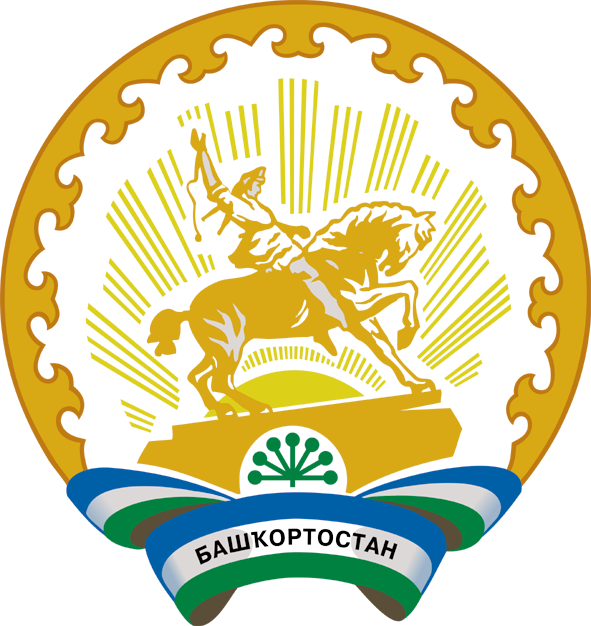 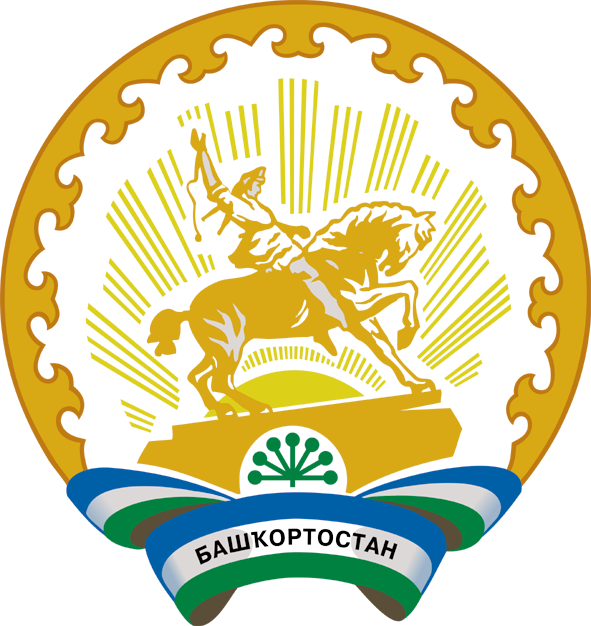 БӨРӨ РАЙОНЫМУНИЦИПАЛЬ РАЙОНЫНЫҢШИШМӘ  АУЫЛ СОВЕТЫАУЫЛ БИЛӘМӘҺЕ СОВЕТЫ452473, Башҡортостан РеспубликаһыБөрө районы, Шишмә  ауылы,Дауахана урамы, 3Тел. 3-85-44СОВЕТ СЕЛЬСКОГО ПОСЕЛЕНИЯ ЧИШМИНСКИЙ СЕЛЬСОВЕТ МУНИЦИПАЛЬНОГО РАЙОНАБИРСКИЙ РАЙОНРЕСПУБЛИКИ БАШКОРТОСТАН452473,Республика БашкортостанБирский район, село Чишма,ул.Больничная, 3Тел. 3-85-44Приложение  № 1                                                                        к  решению Совета сельского поселения   Чишминский сельсовет муниципального района  Бирский район Республики Башкорстан № 130 от 21 декабря 2020 г. «О бюджете сельского поселения Чишминский сельсовет  муниципального района Бирский район Республики Башкортостан  на 2021 год и на плановый период 2022 и 2023 годов»Код бюджетной классификации Российской Федерации  Код бюджетной классификации Российской Федерации  Наименование главного адми-нистра-торадоходов бюджета  поселения Наименование 123791Администрация сельского поселения Чишминский сельсовет  муниципального района Бирский район Республики Башкортостан791 1 08 04020 01 1000 110Государственная пошлина за совершение нотариальных действий должностными лицами органов местного самоуправления, уполномоченными в соответствии с законодательными актами Российской Федерации на совершение нотариальных действий (сумма платежа (перерасчеты, недоимка и задолженность по соответствующему платежу, в том числе по отмененному)7911 11 01050 10 0000 120Доходы в виде прибыли, приходящейся на доли в уставных (складочных) капиталах хозяйственных товариществ и обществ, или дивидендов по акциям, принадлежащим сельским поселениям7911 11 02085 10 0000 120Доходы от размещения сумм, аккумулируемых в ходе проведения аукционов по продаже акций, находящихся в собственности сельских поселений7911 11 05025 10 0000 120Доходы, получаемые в виде арендной платы, а также средства от продажи права на заключение договоров аренды за земли, находящиеся в собственности сельских поселений (за исключением земельных участков муниципальных бюджетных и автономных учреждений)7911 11 05027 10 0000 120Доходы, получаемые в виде арендной платы за земельные участки, расположенные в полосе отвода автомобильных дорог общего пользования местного значения, находящихся в собственности сельских поселений7911 11 05035 10 0000 120Доходы от сдачи в аренду имущества, находящегося в оперативном управлении органов управления сельских поселений и созданных ими учреждений (за исключением имущества муниципальных бюджетных и автономных учреждений)7911 11 05075 10 0000 120Доходы от сдачи в аренду имущества, составляющего казну сельских поселений (за исключением земельных участков)7911 11 05325 10 0000 120Плата по соглашениям об установлении сервитута, заключенным органами местного самоуправления сельских поселений, государственными или муниципальными предприятиями либо государственными или муниципальными учреждениями в отношении земельных участков, находящихся в собственности сельских поселений7911 11 07015 10 0000 120Доходы от перечисления части прибыли, остающейся после уплаты налогов и иных обязательных платежей муниципальных унитарных предприятий, созданных сельскими поселениями7911 11 08050 10 0000 120Средства, получаемые от передачи имущества, находящегося в собственности сельских поселений (за исключением имущества муниципальных бюджетных и автономных учреждений, а также имущества муниципальных унитарных предприятий, в том числе казенных), в залог, в доверительное управление7911 11 09045 10 0000 120Прочие поступления от использования имущества, находящегося в собственности сельских поселений (за исключением имущества муниципальных бюджетных и автономных учреждений, а также имущества муниципальных унитарных предприятий, в том числе казенных)7911 13 01995 10 0000 130Прочие доходы от оказания платных услуг (работ) получателями средств бюджетов сельских поселений7911 13 02065 10 0000 130Доходы, поступающие в порядке возмещения расходов, понесенных в связи с эксплуатацией имущества сельских поселений7911 13 02995 10 0000 130Прочие доходы от компенсации затрат  бюджетов сельских поселений7911 14 02052 10 0000 410Доходы от реализации имущества, находящегося в оперативном управлении учреждений, находящихся в ведении органов управления сельских поселений (за исключением имущества муниципальных бюджетных и автономных учреждений), в части реализации основных средств по указанному имуществу; 7911 14 02052 10 0000 440Доходы от реализации имущества, находящегося в оперативном управлении учреждений, находящихся в ведении органов управления сельских поселений (за исключением имущества муниципальных бюджетных и автономных учреждений), в части реализации материальных запасов по указанному имуществу7911 14 02053 10 0000 410Доходы от реализации иного имущества, находящегося в собственности сельских поселений (за исключением имущества муниципальных бюджетных и автономных учреждений, а также имущества муниципальных унитарных предприятий, в том числе казенных), в части реализации основных средств по указанному имуществу; 7911 14 02053 10 0000 440Доходы от реализации иного имущества, находящегося в собственности сельских поселений (за исключением имущества муниципальных бюджетных и автономных учреждений, а также имущества муниципальных унитарных предприятий, в том числе казенных), в части реализации материальных запасов по указанному имуществу7911 14 02058 10 0000 410Доходы от реализации недвижимого имущества бюджетных, автономных учреждений, находящегося в собственности сельских поселений, в части реализации основных средств7911 14 06025 10 0000 430Доходы от продажи земельных участков, находящихся в собственности сельских поселений (за исключением земельных участков муниципальных бюджетных и автономных учреждений)7911 14 06045 10 0000 430Доходы от продажи земельных участков, находящихся в собственности сельских поселений, находящихся в пользовании бюджетных и автономных учреждений7911 14 06325 10 0000 430Плата за увеличение площади земельных участков, находящихся в частной собственности, в результате перераспределения таких земельных участков и земельных участков, находящихся в собственности сельских поселений7911 16 07090 10 0000 140Иные штрафы, неустойки, пени, уплаченные в соответствии с законом или договором в случае неисполнения или ненадлежащего исполнения обязательств перед муниципальным органом, (муниципальным казенным учреждением) сельского поселения7911 16 10031 10 0000 140Возмещение ущерба при возникновении страховых случаев, когда выгодоприобретателями выступают получатели средств бюджета сельского поселения7911 16 10032 10 0000 140Прочее возмещение ущерба, причиненного муниципальному имуществу сельского поселения (за исключением имущества, закрепленного за муниципальными бюджетными (автономными) учреждениями, унитарными предприятиями)791116 10100 10 0000 140Денежные взыскания, налагаемые в возмещение ущерба, причиненного в результате незаконного или нецелевого использования бюджетных средств (в части бюджетов сельских поселений)791116 10123 01 0001 140Доходы от денежных взысканий (штрафов), поступающие в счет погашения задолженности, образовавшейся до 1 января 2020 года, подлежащие зачислению в бюджет муниципального образования по нормативам, действовавшим в 2019 году (за исключением доходов, направляемых на формирование муниципального дорожного фонда)791116 10123 01 0002 140Доходы от денежных взысканий (штрафов), поступающие в счет погашения задолженности, образовавшейся до 1 января 2020 года, подлежащие зачислению в бюджет муниципального образования по нормативам, действовавшим в 2019 году (доходы, направляемые на формирование муниципального дорожного фонда)791 116 11064 01 0000 140Платежи, уплачиваемые в целях возмещения вреда, причиняемого автомобильным дорогам местного значения транспортными средствами, осуществляющими перевозки тяжеловесных и (или) крупногабаритных грузов7911 17 01050 10 0000 180Невыясненные поступления, зачисляемые в бюджеты сельских поселений7911 17 05050 10 0000 180Прочие неналоговые доходы бюджетов сельских поселений7911 17 14030 10 0000 150Средства самообложения граждан, зачисляемые в бюджеты сельских поселений7911 17 15030 10 0000 150Инициативные платежи зачисляемые в бюджеты сельских поселений7912 00 00000 00 0000 000Безвозмездные поступления <1>Иные доходы бюджета сельского поселения Чишминский сельсовет  муниципального района Бирский район  Республики Башкортостан, администрирование которых может осуществляться главными администраторами доходов бюджета сельского поселения Чишминский сельсовет  муниципального района Бирский район Республики Башкортостан в пределах их компетенции1 11 01050 10 0000 120Доходы в виде прибыли, приходящейся на доли в уставных (складочных) капиталах хозяйственных товариществ и обществ, или дивидендов по акциям, принадлежащим сельским поселениям1 11 02085 10 0000 120Доходы от размещения сумм, аккумулируемых в ходе проведения аукционов по продаже акций, находящихся в собственности сельских поселений1 11 03050 10 0000 120Проценты, полученные от предоставления бюджетных кредитов внутри страны за счет средств бюджетов сельских поселений1 11 05025 10 0000 120Доходы, получаемые в виде арендной платы, а также средства от продажи права на заключение договоров аренды за земли, находящиеся в собственности сельских поселений (за исключением земельных участков муниципальных бюджетных и автономных учреждений)1 11 05027 10 0000 120Доходы, получаемые в виде арендной платы за земельные участки, расположенные в полосе отвода автомобильных дорог общего пользования местного значения, находящихся в собственности сельских поселений1 11 05035 10 0000 120Доходы от сдачи в аренду имущества, находящегося в оперативном управлении органов управления сельских поселений и созданных ими учреждений (за исключением имущества муниципальных бюджетных и автономных учреждений)1 11 05075 10 0000 120Доходы от сдачи в аренду имущества, составляющего казну сельских поселений (за исключением земельных участков)1 11 05325 10 0000 120Плата по соглашениям об установлении сервитута, заключенным органами местного самоуправления сельских поселений, государственными или муниципальными предприятиями либо государственными или муниципальными учреждениями в отношении земельных участков, находящихся в собственности сельских поселений1 11 07015 10 0000 120Доходы от перечисления части прибыли, остающейся после уплаты налогов и иных обязательных платежей муниципальных унитарных предприятий, созданных сельскими поселениями1 11 08050 10 0000 120Средства, получаемые от передачи имущества, находящегося в собственности сельских поселений (за исключением имущества муниципальных бюджетных и автономных учреждений, а также имущества муниципальных унитарных предприятий, в том числе казенных), в залог, в доверительное управление1 11 09015 10 0000 120Доходы от распоряжения правами на результаты интеллектуальной деятельности военного, специального и двойного назначения, находящимися в собственности сельских поселений1 11 09025 10 0000 120Доходы от распоряжения правами на результаты научно-технической деятельности, находящимися в собственности сельских поселений1 11 09045 10 0000 120Прочие поступления от использования имущества, находящегося в собственности сельских поселений (за исключением имущества муниципальных бюджетных и автономных учреждений, а также имущества муниципальных унитарных предприятий, в том числе казенных)1 12 04051 10 0000 120 Плата за использование лесов, расположенных на землях иных категорий, находящихся в собственности сельских поселений, в части платы по договору купли-продажи лесных насаждений1 12 04052 10 0000 120 Плата за использование лесов, расположенных на землях иных категорий, находящихся в собственности сельских поселений, в части арендной платы1 13 01995 10 0000 130Прочие доходы от оказания платных услуг (работ) получателями средств бюджетов сельских поселений1 13 02065 10 0000 130Доходы, поступающие в порядке возмещения расходов, понесенных в связи с эксплуатацией  имущества сельских поселений1 13 02995 10 0000 130Прочие доходы от компенсации затрат  бюджетов сельских поселений1 14 01050 10 0000 410Доходы от продажи квартир, находящихся в собственности сельских поселений1 14 02052 10 0000 410Доходы от реализации имущества, находящегося в оперативном управлении учреждений, находящихся в ведении органов управления сельских поселений (за исключением имущества муниципальных бюджетных и автономных учреждений), в части реализации основных средств по указанному имуществу; 1 14 02052 10 0000 440Доходы от реализации имущества, находящегося в оперативном управлении учреждений, находящихся в ведении органов управления сельских поселений (за исключением имущества муниципальных бюджетных и автономных учреждений), в части реализации материальных запасов по указанному имуществу1 14 02053 10 0000 410Доходы от реализации иного имущества, находящегося в собственности сельских поселений (за исключением имущества муниципальных бюджетных и автономных учреждений, а также имущества муниципальных унитарных предприятий, в том числе казенных), в части реализации основных средств по указанному имуществу; 1 14 02053 10 0000 440Доходы от реализации иного имущества, находящегося в собственности сельских поселений (за исключением имущества муниципальных бюджетных и автономных учреждений, а также имущества муниципальных унитарных предприятий, в том числе казенных), в части реализации материальных запасов по указанному имуществу1 14 02058 10 0000 410Доходы от реализации недвижимого имущества бюджетных, автономных учреждений, находящегося в собственности сельских поселений, в части реализации основных средств1 14 03050 10 0000 410Средства от распоряжения и реализации выморочного и иного имущества, обращенного в доходы сельских поселений (в части реализации основных средств по указанному имуществу)1 14 03050 10 0000 440Средства от распоряжения и реализации выморочного и иного имущества, обращенного в доходы сельских поселений (в части реализации материальных запасов по указанному имуществу)1 14 04050 10 0000 420Доходы от продажи нематериальных активов, находящихся в собственности сельских поселений1 14 06025 10 0000 430Доходы от продажи земельных участков, находящихся в собственности сельских поселений (за исключением земельных участков муниципальных бюджетных и автономных учреждений)1 14 06045 10 0000 430Доходы от продажи земельных участков, находящихся в собственности сельских поселений, находящихся в пользовании бюджетных и автономных учреждений1 14 06325 10 0000 430Плата за увеличение площади земельных участков, находящихся в частной собственности, в результате перераспределения таких земельных участков и земельных участков, находящихся в собственности сельских поселений1 14 14040 10 0000 410Денежные средства, полученные от реализации принудительно изъятого имущества, подлежащие зачислению в бюджет сельского поселения (в части реализации основных средств по указанному имуществу)1 14 14040 10 0000 440Денежные средства, полученные от реализации принудительно изъятого имущества, подлежащие зачислению в бюджет сельского поселения (в части реализации материальных запасов по указанному имуществу)1 15 02050 10 0000 140Платежи, взимаемые органами местного самоуправления (организациями) сельских поселений за выполнение определенных функций1 16 07090 10 0000 140Иные штрафы, неустойки, пени, уплаченные в соответствии с законом или договором в случае неисполнения или ненадлежащего исполнения обязательств перед муниципальным органом, (муниципальным казенным учреждением) сельского поселения1 16 10031 10 0000 140Возмещение ущерба при возникновении страховых случаев, когда выгодоприобретателями выступают получатели средств бюджета сельского поселения1 16 10032 10 0000 140Прочее возмещение ущерба, причиненного муниципальному имуществу сельского поселения (за исключением имущества, закрепленного за муниципальными бюджетными (автономными) учреждениями, унитарными предприятиями)116 10123 01 0001 140Доходы от денежных взысканий (штрафов), поступающие в счет погашения задолженности, образовавшейся до 1 января 2020 года, подлежащие зачислению в бюджет муниципального образования по нормативам, действовавшим в 2019 году (за исключением доходов, направляемых на формирование муниципального дорожного фонда)116 10123 01 0002 140Доходы от денежных взысканий (штрафов), поступающие в счет погашения задолженности, образовавшейся до 1 января 2020 года, подлежащие зачислению в бюджет муниципального образования по нормативам, действовавшим в 2019 году (доходы, направляемые на формирование муниципального дорожного фонда)1 17 01050 10 0000 180Невыясненные поступления, зачисляемые в бюджеты сельских поселений1 17 05050 10 0000 180Прочие неналоговые доходы бюджетов сельских поселений1 17 15030 10 0000 150Инициативные платежи зачисляемые в бюджеты сельских поселений2 00 00000 00 0000 000Безвозмездные поступления <1>, <2>Код бюджетной классификации Российской Федерации  Код бюджетной классификации Российской Федерации  Наименование главного администратора источников финансирования дефицита бюджета сельского поселения Чишминский сельсовет муниципального района Бирский  район Республики Башкортостанглавного администратораИсточников финансирования дефицита бюджета сельского поселения Чишминский сельсовет  муниципального района Бирский  район Республики БашкортостанНаименование главного администратора источников финансирования дефицита бюджета сельского поселения Чишминский сельсовет муниципального района Бирский  район Республики Башкортостан123Бюджет сельского поселения Чишминский сельсовет  муниципального района Бирский район Республики БашкортостанБюджет сельского поселения Чишминский сельсовет  муниципального района Бирский район Республики Башкортостан79101 05 02 01 10 0000 510Увеличение прочих остатков денежных средств бюджета сельского поселения 79101 05 02 01 10 0000 610Уменьшение прочих остатков денежных средств бюджета сельского поселенияПоступления доходов в бюджет сельского поселения Чишминский сельсовет  муниципального района Бирский район Республики Башкортостан на 2021 год(рублей)Код бюджетной классификации Российской ФедерацииНаименование кода вида доходов (группы, подгруппы, статьи, подстатьи, элемента), подвида доходов, статьи (подстатьи) классификации операций сектора государственного управления, относящихся к доходам бюджетов сумма 123\\\\ \Вид дохода3 456300,003 456300,00100 00000 00 0000 000НАЛОГОВЫЕ И НЕНАЛОГОВЫЕ ДОХОДЫ443 000,00443 000,00101 00000 00 0000 000НАЛОГИ НА ПРИБЫЛЬ, ДОХОДЫ28 000,0028 000,00101 02000 01 0000 110Налог на доходы физических лиц28 000,0028 000,00101 02010 01 0000 110Налог на доходы физических лиц с доходов, источником которых является налоговый агент, за исключением доходов, в отношении которых исчисление и уплата налога осуществляются в соответствии со статьями 227, 227.1 и 228 Налогового кодекса Российской Федерации28 000,0028 000,00105 00000 00 0000 000НАЛОГИ НА СОВОКУПНЫЙ ДОХОД10 000,0010 000,00105 03000 01 0000 110Единый сельскохозяйственный налог10 000,0010 000,00105 03010 01 0000 110Единый сельскохозяйственный налог10 000,0010 000,00106 00000 00 0000 000НАЛОГИ НА ИМУЩЕСТВО401 000,00401 000,00106 01000 00 0000 110Налог на имущество физических лиц65 000,0065 000,00106 01030 10 0000 110Налог на имущество физических лиц, взимаемый по ставкам, применяемым к объектам налогообложения, расположенным в границах сельских поселений65 000,0065 000,00106 06000 00 0000 110Земельный налог336 000,00336 000,00106 06030 00 0000 110Земельный налог с организаций170 000,00170 000,00106 06033 10 0000 110Земельный налог с организаций, обладающих земельным участком, расположенным в границах сельских поселений170 000,00170 000,00106 06040 00 0000 110Земельный налог с физических лиц166 000,00166 000,00106 06043 10 0000 110Земельный налог с физических лиц, обладающих земельным участком, расположенным в границах сельских поселений166 000,00166 000,00108 00000 00 0000 000ГОСУДАРСТВЕННАЯ ПОШЛИНА2 000,002 000,001 08 04000 01 0000 000Государственная пошлина за совершение нотариальных действий (за исключением действий, совершаемых консульскими учреждениями Российской Федерации)2 000,002 000,001 08 04020 01 0000 000Государственная пошлина за совершение нотариальных действий должностными лицами органов местного самоуправления, уполномоченными в соответствии с законодательными актами Российской Федерации на совершение нотариальных действий2 000,002 000,001 08 04020 01 0000 110Государственная пошлина за совершение нотариальных действий должностными лицами органов местного самоуправления, уполномоченными в соответствии с законодательными актами Российской Федерации на совершение нотариальных действий2 000,002 000,00111 00000 00 0000 000ДОХОДЫ ОТ ИСПОЛЬЗОВАНИЯ ИМУЩЕСТВА, НАХОДЯЩЕГОСЯ В ГОСУДАРСТВЕННОЙ И МУНИЦИПАЛЬНОЙ СОБСТВЕННОСТИ2 000,002 000,00111 05000 00 0000 000Доходы, получаемые в виде арендной либо иной платы за передачу в возмездное пользование государственного и муниципального имущества (за исключением имущества бюджетных и автономных учреждений, а также имущества государственных и муниципальных унитарных предприятий, в том числе казенных)2 000,002 000,00111 05030 00 0000 000Доходы от сдачи в аренду имущества, находящегося в оперативном управлении органов государственной власти, органов местного самоуправления, государственных внебюджетных фондов и созданных ими учреждений (за исключением имущества бюджетных и автономных учреждений)2 000,002 000,00111 05035 10 0000 120Доходы от сдачи в аренду имущества, находящегося в оперативном управлении органов управления сельских поселений и созданных ими учреждений (за исключением имущества муниципальных бюджетных и автономных учреждений)2 000,002 000,00111 05035 10 0000 1202 000,002 000,00200 00000 00 0000 000БЕЗВОЗМЕЗДНЫЕ ПОСТУПЛЕНИЯ3 013 300,003 013 300,00202 16001 10 0000 150Дотации бюджетам сельских поселений на выравнивание бюджетной обеспеченности2 135 500,002 135 500,00202 35118 10 0000 150Субвенции бюджетам сельских поселений на осуществление первичного воинского учета на территориях, где отсутствуют военные комиссариаты97 600,0097 600,00202 40014 10 0000 150Межбюджетные трансферты, передаваемые бюджетам сельских поселений из бюджетов муниципальных районов на осуществление части полномочий по решению вопросов местного значения в соответствии с заключенными соглашениями280 200,00280 200,00202 49999 10 7404 150Иные межбюджетные трансферты, передаваемые бюджетам сельских поселений на мероприятия по благоустройству территорий населенных пунктов, коммунальному хозяйству, обеспечению мер пожарной безопасности, осуществлению дорожной деятельности и охране окружающей среды в границах сельских поселений500 000,00500 000,00ВСЕГО ДОХОДОВ3 456 300,003 456 300,00Приложение № 4                                                             к решению Совета  сельского поселения Чишминский сельсовет  муниципального района Бирский район Республики Башкортостан № 130 от 21 декабря 2020 г.  «О бюджете  сельского поселения Чишминский сельсовет   муниципального района Бирский район Республики Башкортостан на 2021 год и на                                                              плановый период 2022 и 2023 годов»Поступления доходов в бюджет сельского поселения Чишминский сельсовет  муниципального района Бирский район Республики Башкортостан на  плановый период 2022 и 2023 годов(рублей)Код бюджетной классификации Российской ФедерацииНаименование кода вида доходов (группы, подгруппы, статьи, подстатьи, элемента), подвида доходов, статьи (подстатьи) классификации операций сектора государственного управления, относящихся к доходам бюджетовсуммасуммаКод бюджетной классификации Российской ФедерацииНаименование кода вида доходов (группы, подгруппы, статьи, подстатьи, элемента), подвида доходов, статьи (подстатьи) классификации операций сектора государственного управления, относящихся к доходам бюджетов2022год2023 год1234\\\\ \Вид дохода2950300,002796400,00100 00000 00 0000 000НАЛОГОВЫЕ И НЕНАЛОГОВЫЕ ДОХОДЫ451000,00461000,00101 00000 00 0000 000НАЛОГИ НА ПРИБЫЛЬ, ДОХОДЫ31000,0035000,00101 02000 01 0000 110Налог на доходы физических лиц31000,0035000,00101 02010 01 0000 110Налог на доходы физических лиц с доходов, источником которых является налоговый агент, за исключением доходов, в отношении которых исчисление и уплата налога осуществляются в соответствии со статьями 227, 227.1 и 228 Налогового кодекса Российской Федерации31000,0035000,00105 00000 00 0000 000НАЛОГИ НА СОВОКУПНЫЙ ДОХОД10000,0010000,00105 03000 01 0000 110Единый сельскохозяйственный налог10000,0010000,00105 03010 01 0000 110Единый сельскохозяйственный налог10000,0010000,00106 00000 00 0000 000НАЛОГИ НА ИМУЩЕСТВО406000,00412000,00106 01000 00 0000 110Налог на имущество физических лиц70000,0075000,00106 01030 10 0000 110Налог на имущество физических лиц, взимаемый по ставкам, применяемым к объектам налогообложения, расположенным в границах сельских поселений70000,0075000,00106 06000 00 0000 110Земельный налог336000,00337000,00106 06030 00 0000 110Земельный налог с организаций170000,00170000,00106 06033 10 0000 110Земельный налог с организаций, обладающих земельным участком, расположенным в границах сельских поселений170000,00170000,00106 06040 00 0000 110Земельный налог с физических лиц166000,00167000,00106 06043 10 0000 110Земельный налог с физических лиц, обладающих земельным участком, расположенным в границах сельских поселений166000,00167000,00108 00000 00 0000 000ГОСУДАРСТВЕННАЯ ПОШЛИНА2000,002000,001 08 04000 01 0000 000Государственная пошлина за совершение нотариальных действий (за исключением действий, совершаемых консульскими учреждениями Российской Федерации)2000,002000,001 08 04020 01 0000 000Государственная пошлина за совершение нотариальных действий должностными лицами органов местного самоуправления, уполномоченными в соответствии с законодательными актами Российской Федерации на совершение нотариальных действий2000,002000,001 08 04020 01 0000 110Государственная пошлина за совершение нотариальных действий должностными лицами органов местного самоуправления, уполномоченными в соответствии с законодательными актами Российской Федерации на совершение нотариальных действий2000,002000,00111 00000 00 0000 000ДОХОДЫ ОТ ИСПОЛЬЗОВАНИЯ ИМУЩЕСТВА, НАХОДЯЩЕГОСЯ В ГОСУДАРСТВЕННОЙ И МУНИЦИПАЛЬНОЙ СОБСТВЕННОСТИ2000,002000,00111 05000 00 0000 000Доходы, получаемые в виде арендной либо иной платы за передачу в возмездное пользование государственного и муниципального имущества (за исключением имущества бюджетных и автономных учреждений, а также имущества государственных и муниципальных унитарных предприятий, в том числе казенных)2000,002000,00111 05030 00 0000 000Доходы от сдачи в аренду имущества, находящегося в оперативном управлении органов государственной власти, органов местного самоуправления, государственных внебюджетных фондов и созданных ими учреждений (за исключением имущества бюджетных и автономных учреждений)2000,002000,00111 05035 10 0000 120Доходы от сдачи в аренду имущества, находящегося в оперативном управлении органов управления сельских поселений и созданных ими учреждений (за исключением имущества муниципальных бюджетных и автономных учреждений)2000,002000,00111 05035 10 0000 1202000,002000,00200 00000 00 0000 000БЕЗВОЗМЕЗДНЫЕ ПОСТУПЛЕНИЯ2499300,002335400,00202 16001 10 0000 150Дотации бюджетам сельских поселений на выравнивание бюджетной обеспеченности2117900,001950400,00202 35118 10 0000 150Субвенции бюджетам сельских поселений на осуществление первичного воинского учета на территориях, где отсутствуют военные комиссариаты101200,00104800,00202 40014 10 0000 150Межбюджетные трансферты, передаваемые бюджетам сельских поселений из бюджетов муниципальных районов на осуществление части полномочий по решению вопросов местного значения в соответствии с заключенными соглашениями280200,00280200,00ВСЕГО ДОХОДОВ2950300,002796400,00Приложение № 5Приложение № 5Приложение № 5Приложение № 5Приложение № 5Приложение № 5Приложение № 5к решению  Совета сельского поселения Чишминскийк решению  Совета сельского поселения Чишминскийк решению  Совета сельского поселения Чишминскийк решению  Совета сельского поселения Чишминскийк решению  Совета сельского поселения Чишминскийк решению  Совета сельского поселения Чишминскийк решению  Совета сельского поселения Чишминскийсельсовет муниципального района Бирский районсельсовет муниципального района Бирский районсельсовет муниципального района Бирский районсельсовет муниципального района Бирский районсельсовет муниципального района Бирский районсельсовет муниципального района Бирский районсельсовет муниципального района Бирский районРеспублики Башкортостан                                                        "О бюджете сельского поселения Чишминский сельсовет  муниципального района Бирский район Республика Башкортостан  на 2021 год и на плановый период 2022 и 2023 годов»Республики Башкортостан                                                        "О бюджете сельского поселения Чишминский сельсовет  муниципального района Бирский район Республика Башкортостан  на 2021 год и на плановый период 2022 и 2023 годов»Республики Башкортостан                                                        "О бюджете сельского поселения Чишминский сельсовет  муниципального района Бирский район Республика Башкортостан  на 2021 год и на плановый период 2022 и 2023 годов»Республики Башкортостан                                                        "О бюджете сельского поселения Чишминский сельсовет  муниципального района Бирский район Республика Башкортостан  на 2021 год и на плановый период 2022 и 2023 годов»Республики Башкортостан                                                        "О бюджете сельского поселения Чишминский сельсовет  муниципального района Бирский район Республика Башкортостан  на 2021 год и на плановый период 2022 и 2023 годов»Республики Башкортостан                                                        "О бюджете сельского поселения Чишминский сельсовет  муниципального района Бирский район Республика Башкортостан  на 2021 год и на плановый период 2022 и 2023 годов»Республики Башкортостан                                                        "О бюджете сельского поселения Чишминский сельсовет  муниципального района Бирский район Республика Башкортостан  на 2021 год и на плановый период 2022 и 2023 годов»Распределения бюджетных ассигнований сельского поселения Чишминский сельсовет  муниципального района Бирский район Республики Башкортостан на 2021 год по разделам, подразделам, целевым статьям (программам сельского поселения Чишминский сельсовет  муниципального района Бирский район Республики Башкортостан и непрограммным направлениям деятельности), группам видов расходов классификации расходов бюджетовРаспределения бюджетных ассигнований сельского поселения Чишминский сельсовет  муниципального района Бирский район Республики Башкортостан на 2021 год по разделам, подразделам, целевым статьям (программам сельского поселения Чишминский сельсовет  муниципального района Бирский район Республики Башкортостан и непрограммным направлениям деятельности), группам видов расходов классификации расходов бюджетовРаспределения бюджетных ассигнований сельского поселения Чишминский сельсовет  муниципального района Бирский район Республики Башкортостан на 2021 год по разделам, подразделам, целевым статьям (программам сельского поселения Чишминский сельсовет  муниципального района Бирский район Республики Башкортостан и непрограммным направлениям деятельности), группам видов расходов классификации расходов бюджетовРаспределения бюджетных ассигнований сельского поселения Чишминский сельсовет  муниципального района Бирский район Республики Башкортостан на 2021 год по разделам, подразделам, целевым статьям (программам сельского поселения Чишминский сельсовет  муниципального района Бирский район Республики Башкортостан и непрограммным направлениям деятельности), группам видов расходов классификации расходов бюджетовРаспределения бюджетных ассигнований сельского поселения Чишминский сельсовет  муниципального района Бирский район Республики Башкортостан на 2021 год по разделам, подразделам, целевым статьям (программам сельского поселения Чишминский сельсовет  муниципального района Бирский район Республики Башкортостан и непрограммным направлениям деятельности), группам видов расходов классификации расходов бюджетовРаспределения бюджетных ассигнований сельского поселения Чишминский сельсовет  муниципального района Бирский район Республики Башкортостан на 2021 год по разделам, подразделам, целевым статьям (программам сельского поселения Чишминский сельсовет  муниципального района Бирский район Республики Башкортостан и непрограммным направлениям деятельности), группам видов расходов классификации расходов бюджетовРаспределения бюджетных ассигнований сельского поселения Чишминский сельсовет  муниципального района Бирский район Республики Башкортостан на 2021 год по разделам, подразделам, целевым статьям (программам сельского поселения Чишминский сельсовет  муниципального района Бирский район Республики Башкортостан и непрограммным направлениям деятельности), группам видов расходов классификации расходов бюджетовРаспределения бюджетных ассигнований сельского поселения Чишминский сельсовет  муниципального района Бирский район Республики Башкортостан на 2021 год по разделам, подразделам, целевым статьям (программам сельского поселения Чишминский сельсовет  муниципального района Бирский район Республики Башкортостан и непрограммным направлениям деятельности), группам видов расходов классификации расходов бюджетовРаспределения бюджетных ассигнований сельского поселения Чишминский сельсовет  муниципального района Бирский район Республики Башкортостан на 2021 год по разделам, подразделам, целевым статьям (программам сельского поселения Чишминский сельсовет  муниципального района Бирский район Республики Башкортостан и непрограммным направлениям деятельности), группам видов расходов классификации расходов бюджетов (рублей)  (рублей) НаименованиеРзПрРзПрЦСРЦСРВРСуммаСуммаВСЕГО3 456300,003 456300,00ОБЩЕГОСУДАРСТВЕННЫЕ ВОПРОСЫ010001001 813 500,01 813 500,0Функционирование высшего должносного лица субъекта Российской Федерации и муниципального образования01020102730 400,0730 400,0Непрограммные расходы0102010299000000009900000000730 400,0730 400,0Глава муниципального образования0102010299000020309900002030730 400,0730 400,0Расходы на выплаты персоналу в целях обеспечения выполнения функций государственными (муниципальными) органами, казенными учреждениями, органами управления государственными внебюджетными фондами0102010299000020309900002030100730 400,0730 400,0Функционирование Правительства Российской Федерации, высших исполнительных органов государственной власти субъектов Российской Федерации, местных администраций010401041 033 100,01 033 100,0Непрограммные расходы01040104990000000099000000001 033 100,01 033 100,0Аппараты органов государственной власти Республики Башкортостан01040104990000204099000020401 033 100,01 033 100,0Расходы на выплаты персоналу в целях обеспечения выполнения функций государственными (муниципальными) органами, казенными учреждениями, органами управления государственными внебюджетными фондами0104010499000020409900002040100442 300,0442 300,0Закупка товаров, работ и услуг для государственных (муниципальных) нужд 0104010499000020409900002040200569 200,0569 200,0Иные бюджетные ассигнования010401049900002040990000204080021 600,021 600,0Резервные фонды 0111011150 000,050 000,0Непрограммные расходы011101119900000000990000000050 000,050 000,0Резервный фонд местных администраций011101119900007500990000750050 000,050 000,0Иные бюджетные ассигнования011101119900007500990000750080050 000,050 000,0НАЦИОНАЛЬНАЯ ОБОРОНА0200020097600,0097600,00Мобилизационная и вневойсковая подготовка0203020397600,0097600,00Муниципальная программа "Функционирование системы воинского учета и бронирования на территории сельских поселений муниципального района Бирский район РБ"020302031900000000190000000097600,0097600,00Подпрограмма "Функционирование системы воинского учета и бронирования на территории сельских поселений муниципального района Бирский район РБ"020302031900000000190000000097600,0097600,00Субвенции на осуществление первичного воинского учета на территориях, где отсутствуют военные комиссариаты020302031900051180190005118097600,0097600,00Расходы на выплаты персоналу в целях обеспечения выполнения функций государственными (муниципальными) органами, казенными учреждениями, органами управления государственными внебюджетными фондами020302031900051180190005118010093 600,093 600,0Закупка товаров, работ и услуг для государственных (муниципальных) нужд 02030203190005118019000511802004000,04000,0НАЦИОНАЛЬНАЯ БЕЗОПАСНОСТЬ И ПРАВООХРАНИТЕЛЬНАЯ ДЕЯТЕЛЬНОСТЬ0300030017 300,017 300,0Защита населения и территории от чрезвычайных ситуаций природного и техногенного характера, пожарная безопасность0310031017 300,017 300,0Муниципальная программа "Безопасная среда" муниципального района Бирский район РБ"031003100300000000030000000017 300,017 300,0Подпрограмма "Снижение рисков и смягчение последствий чрезвычайных ситуаций природного и техногенного характера в муниципальном районе Бирский район Республики Башкортостан"031003100310000000031000000017 300,017 300,0Мероприятия по развитию инфраструктуры объектов противопожарной службы031003100310024300031002430017 300,017 300,0Закупка товаров, работ и услуг для государственных (муниципальных) нужд 031003100310024300031002430020017 300,017 300,0НАЦИОНАЛЬНАЯ ЭКОНОМИКА040004001 110 200,01 110 200,0Дорожное хозяйство (дорожные фонды)04090409580 200,0580 200,0Муниципальная программа "Транспортное развитие" муниципального района Бирский район РБ0409040916000000001600000000580 200,0580 200,0Дорожное хозяйство 0409040916000031501600003150280 200,0280 200,0Закупка товаров, работ и услуг для государственных (муниципальных) нужд 0409040916000031501600003150200280 200,0280 200,0Иные межбюджетные трансферты на финансирование мероприятий по благоустройству территорий населенных пунктов, коммунальному хозяйству, обеспечению мер пожарной безопасности, осуществлению дорожной деятельности и охране окружающей среды в границах сельских поселений0409040916000740401600074040300 000,0300 000,0Закупка товаров, работ и услуг для государственных (муниципальных) нужд 0409040916000740401600074040200300 000,0300 000,0Другие вопросы в области национальной экономики04120412530 000,0530 000,0Муниципальная программа "Развитие земельных и имущественных отношений"0412041209000000000900000000530 000,0530 000,0Проведения работ по  землеустройству041204120900003330090000333020 000,020 000,0Закупка товаров, работ и услуг для государственных (муниципальных) нужд 041204120900003330090000333020020 000,020 000,0Мероприятия в области строительства, архитектуры и градостроительства0412041209000033800900003380510 000,0510 000,0Закупка товаров, работ и услуг для государственных (муниципальных) нужд 0412041209000033800900003380200510 000,0510 000,0ЖИЛИЩНО-КОММУНАЛЬНОЕ ХОЗЯЙСТВО05000500289 700,0289 700,0Благоустройство05030503289 700,0289 700,0Муниципальная программа "Качественное жилищно-коммунальное обслуживание населения поселения"0503050310000000001000000000289 700,0289 700,0Подпрограмма «Благоустройство территорий поселения»0503050310400000001040000000289 700,0289 700,0Мероприятия по благоустройству территорий населенных пунктов0503050310400060501040006050189 700,0189 700,0Прочая закупка товаров, работ и услуг для государственных (муниципальных) нужд0503050310400060501040006050200189 700,0189 700,0Иные межбюджетные трансферты на финансирование мероприятий по благоустройству территорий населенных пунктов, коммунальному хозяйству, обеспечению мер пожарной безопасности, осуществлению дорожной деятельности и охране окружающей среды в границах сельских поселений0503050310400740401040074040100 000,0100 000,0Прочая закупка товаров, работ и услуг для государственных (муниципальных) нужд0503050310400740401040074040200100 000,0100 000,0ОХРАНА ОКРУЖАЮЩЕЙ СРЕДЫ06000600111 000,0111 000,0Другие вопросы в области охраны окружающей среды06050605111 000,0111 000,0Муниципальная программа "Охрана окружающей среды на территории поселения"0605060523000000002300000000111 000,0111 000,0Мероприятия в области экологии и природопользования060506052300041200230004120011 000,011 000,0Закупка товаров, работ и услуг для государственных (муниципальных) нужд060506052300041200230004120020011 000,011 000,0Иные межбюджетные трансферты на финансирование мероприятий по благоустройству территорий населенных пунктов, коммунальному хозяйству, обеспечению мер пожарной безопасности, осуществлению дорожной деятельности и охране окружающей среды в границах сельских поселений0605060523000740402300074040100 000,0100 000,0Закупка товаров, работ и услуг для государственных (муниципальных) нужд0605060523000740402300074040200100 000,0100 000,0Профессиональная подготовка, переподготовка и повышение квалификации0705070517 000,017 000,0Муниципальная программа "Развитие муниципальной службы"070507050100000000010000000017 000,017 000,0Переподготовка и повышение квалификации кадров070507050100042970010004297017 000,017 000,0Закупка товаров, работ и услуг для государственных (муниципальных) нужд070507050100042970010004297020017 000,017 000,0Приложение № 6Приложение № 6Приложение № 6Приложение № 6Приложение № 6Приложение № 6к решению  Совета сельского поселения Чишминскийк решению  Совета сельского поселения Чишминскийк решению  Совета сельского поселения Чишминскийк решению  Совета сельского поселения Чишминскийк решению  Совета сельского поселения Чишминскийк решению  Совета сельского поселения Чишминскийк решению  Совета сельского поселения Чишминскийк решению  Совета сельского поселения Чишминскийсельсовет муниципального района Бирский район                               Республики Башкортостан   сельсовет муниципального района Бирский район                               Республики Башкортостан   сельсовет муниципального района Бирский район                               Республики Башкортостан   сельсовет муниципального района Бирский район                               Республики Башкортостан   сельсовет муниципального района Бирский район                               Республики Башкортостан   сельсовет муниципального района Бирский район                               Республики Башкортостан   сельсовет муниципального района Бирский район                               Республики Башкортостан   сельсовет муниципального района Бирский район                               Республики Башкортостан     "О бюджете сельского поселения Чишминский сельсовет  муниципального района Бирский район Республика Башкортостан  на 2021 год и на плановый период 2022 и 2023 годов»                                                                                     "О бюджете сельского поселения Чишминский сельсовет  муниципального района Бирский район Республика Башкортостан  на 2021 год и на плановый период 2022 и 2023 годов»                                                                                     "О бюджете сельского поселения Чишминский сельсовет  муниципального района Бирский район Республика Башкортостан  на 2021 год и на плановый период 2022 и 2023 годов»                                                                                     "О бюджете сельского поселения Чишминский сельсовет  муниципального района Бирский район Республика Башкортостан  на 2021 год и на плановый период 2022 и 2023 годов»                                                                                     "О бюджете сельского поселения Чишминский сельсовет  муниципального района Бирский район Республика Башкортостан  на 2021 год и на плановый период 2022 и 2023 годов»                                                                                     "О бюджете сельского поселения Чишминский сельсовет  муниципального района Бирский район Республика Башкортостан  на 2021 год и на плановый период 2022 и 2023 годов»                                                                                     "О бюджете сельского поселения Чишминский сельсовет  муниципального района Бирский район Республика Башкортостан  на 2021 год и на плановый период 2022 и 2023 годов»                                                                                     "О бюджете сельского поселения Чишминский сельсовет  муниципального района Бирский район Республика Башкортостан  на 2021 год и на плановый период 2022 и 2023 годов»                                                                                   Распределение бюджетных ассигнований сельского поселения Чишминский сельсовет    муниципального района Бирский район Республики Башкортостан на плановый период 2022 и 2023 годов по разделам, подразделам, целевым статьям (муниципальным программам сельского поселения Чишминский сельсовет  муниципального района Бирский район Республики Башкортостан и непрограммным направлениям деятельности), группам видов расходов классификации расходов бюджетов  Распределение бюджетных ассигнований сельского поселения Чишминский сельсовет    муниципального района Бирский район Республики Башкортостан на плановый период 2022 и 2023 годов по разделам, подразделам, целевым статьям (муниципальным программам сельского поселения Чишминский сельсовет  муниципального района Бирский район Республики Башкортостан и непрограммным направлениям деятельности), группам видов расходов классификации расходов бюджетов  Распределение бюджетных ассигнований сельского поселения Чишминский сельсовет    муниципального района Бирский район Республики Башкортостан на плановый период 2022 и 2023 годов по разделам, подразделам, целевым статьям (муниципальным программам сельского поселения Чишминский сельсовет  муниципального района Бирский район Республики Башкортостан и непрограммным направлениям деятельности), группам видов расходов классификации расходов бюджетов  Распределение бюджетных ассигнований сельского поселения Чишминский сельсовет    муниципального района Бирский район Республики Башкортостан на плановый период 2022 и 2023 годов по разделам, подразделам, целевым статьям (муниципальным программам сельского поселения Чишминский сельсовет  муниципального района Бирский район Республики Башкортостан и непрограммным направлениям деятельности), группам видов расходов классификации расходов бюджетов  Распределение бюджетных ассигнований сельского поселения Чишминский сельсовет    муниципального района Бирский район Республики Башкортостан на плановый период 2022 и 2023 годов по разделам, подразделам, целевым статьям (муниципальным программам сельского поселения Чишминский сельсовет  муниципального района Бирский район Республики Башкортостан и непрограммным направлениям деятельности), группам видов расходов классификации расходов бюджетов  Распределение бюджетных ассигнований сельского поселения Чишминский сельсовет    муниципального района Бирский район Республики Башкортостан на плановый период 2022 и 2023 годов по разделам, подразделам, целевым статьям (муниципальным программам сельского поселения Чишминский сельсовет  муниципального района Бирский район Республики Башкортостан и непрограммным направлениям деятельности), группам видов расходов классификации расходов бюджетов  Распределение бюджетных ассигнований сельского поселения Чишминский сельсовет    муниципального района Бирский район Республики Башкортостан на плановый период 2022 и 2023 годов по разделам, подразделам, целевым статьям (муниципальным программам сельского поселения Чишминский сельсовет  муниципального района Бирский район Республики Башкортостан и непрограммным направлениям деятельности), группам видов расходов классификации расходов бюджетов  Распределение бюджетных ассигнований сельского поселения Чишминский сельсовет    муниципального района Бирский район Республики Башкортостан на плановый период 2022 и 2023 годов по разделам, подразделам, целевым статьям (муниципальным программам сельского поселения Чишминский сельсовет  муниципального района Бирский район Республики Башкортостан и непрограммным направлениям деятельности), группам видов расходов классификации расходов бюджетов  Распределение бюджетных ассигнований сельского поселения Чишминский сельсовет    муниципального района Бирский район Республики Башкортостан на плановый период 2022 и 2023 годов по разделам, подразделам, целевым статьям (муниципальным программам сельского поселения Чишминский сельсовет  муниципального района Бирский район Республики Башкортостан и непрограммным направлениям деятельности), группам видов расходов классификации расходов бюджетов  Распределение бюджетных ассигнований сельского поселения Чишминский сельсовет    муниципального района Бирский район Республики Башкортостан на плановый период 2022 и 2023 годов по разделам, подразделам, целевым статьям (муниципальным программам сельского поселения Чишминский сельсовет  муниципального района Бирский район Республики Башкортостан и непрограммным направлениям деятельности), группам видов расходов классификации расходов бюджетов   ( рублей)  ( рублей)  ( рублей)  ( рублей)  ( рублей) НаименованиеРзПрРзПрЦСРЦСРВР Сумма   Сумма   Сумма   Сумма   Сумма   Сумма  НаименованиеРзПрРзПрЦСРЦСРВР 2022 год  2023 год  2023 год  2023 год  2023 год  2023 год ВСЕГО2950300,002796400,002796400,002796400,002796400,002796400,00ОБЩЕГОСУДАРСТВЕННЫЕ ВОПРОСЫ010001001 820 200,001 974 400,001 974 400,001 974 400,001 974 400,001 974 400,00Функционирование высшего должносного лица субъекта Российской Федерации и муниципального образования01020102730 400,00730 400,00730 400,00730 400,00730 400,00730 400,00Непрограммные расходы0102010299000000009900000000730 400,00730 400,00730 400,00730 400,00730 400,00730 400,00Глава муниципального образования0102010299000020309900002030730 400,00730 400,00730 400,00730 400,00730 400,00730 400,00Расходы на выплаты персоналу в целях обеспечения выполнения функций государственными (муниципальными) органами, казенными учреждениями, органами управления государственными внебюджетными фондами0102010299000020309900002030100730 400,00730 400,00730 400,00730 400,00730 400,00730 400,00Функционирование Правительства Российской Федерации, высших исполнительных органов государственной власти субъектов Российской Федерации, местных администраций010401041 039 800,001 194 000,001 194 000,001 194 000,001 194 000,001 194 000,00Непрограммные расходы01040104990000000099000000001 039 800,001 194 000,001 194 000,001 194 000,001 194 000,001 194 000,00Аппараты органов государственной власти Республики Башкортостан01040104990000204099000020401 039 800,001 194 000,001 194 000,001 194 000,001 194 000,001 194 000,00Расходы на выплаты персоналу в целях обеспечения выполнения функций государственными (муниципальными) органами, казенными учреждениями, органами управления государственными внебюджетными фондами0104010499000020409900002040100442 300,00442 300,00442 300,00442 300,00442 300,00442 300,00Закупка товаров, работ и услуг для государственных (муниципальных) нужд 0104010499000020409900002040200575 900,00730 100,00730 100,00730 100,00730 100,00730 100,00Иные бюджетные ассигнования010401049900002040990000204080021 600,0021 600,0021 600,0021 600,0021 600,0021 600,00Резервные фонды 0111011150 000,0050 000,0050 000,0050 000,0050 000,0050 000,00Непрограммные расходы011101119900000000990000000050 000,0050 000,0050 000,0050 000,0050 000,0050 000,00Резервный фонд местных администраций011101119900007500990000750050 000,0050 000,0050 000,0050 000,0050 000,0050 000,00Иные бюджетные ассигнования011101119900007500990000750080050 000,0050 000,0050 000,0050 000,0050 000,0050 000,00НАЦИОНАЛЬНАЯ ОБОРОНА02000200101 200,00104 800,00104 800,00104 800,00104 800,00104 800,00Мобилизационная и вневойсковая подготовка02030203101 200,00104 800,00104 800,00104 800,00104 800,00104 800,00Муниципальная программа "Функционирование системы воинского учета и бронирования на территории сельских поселений муниципального района Бирский район РБ"0203020319000000001900000000101 200,00104 800,00104 800,00104 800,00104 800,00104 800,00Подпрограмма "Функционирование системы воинского учета и бронирования на территории сельских поселений муниципального района Бирский район РБ"0203020319000000001900000000101 200,00104 800,00104 800,00104 800,00104 800,00104 800,00Субвенции на осуществление первичного воинского учета на территориях, где отсутствуют военные комиссариаты0203020319000511801900051180101 200,00104 800,00104 800,00104 800,00104 800,00104 800,00Расходы на выплаты персоналу в целях обеспечения выполнения функций государственными (муниципальными) органами, казенными учреждениями, органами управления государственными внебюджетными фондами020302031900051180190005118010097 200,00100 800,00100 800,00100 800,00100 800,00100 800,00Закупка товаров, работ и услуг для государственных (муниципальных) нужд 02030203190005118019000511802004000,004000,004000,004000,004000,004000,00НАЦИОНАЛЬНАЯ БЕЗОПАСНОСТЬ И ПРАВООХРАНИТЕЛЬНАЯ ДЕЯТЕЛЬНОСТЬ0300030014 000,0014 000,0014 000,0014 000,0014 000,0014 000,00Защита населения и территории от чрезвычайных ситуаций природного и техногенного характера, пожарная безопасность0310031014 000,0014 000,0014 000,0014 000,0014 000,0014 000,00Муниципальная программа "Безопасная среда" муниципального района Бирский район РБ"031003100300000000030000000014 000,0014 000,0014 000,0014 000,0014 000,0014 000,00Подпрограмма "Снижение рисков и смягчение последствий чрезвычайных ситуаций природного и техногенного характера в муниципальном районе Бирский район Республики Башкортостан"031003100310000000031000000014 000,0014 000,0014 000,0014 000,0014 000,0014 000,00Мероприятия по развитию инфраструктуры объектов противопожарной службы031003100310024300031002430014 000,0014 000,0014 000,0014 000,0014 000,0014 000,00Закупка товаров, работ и услуг для государственных (муниципальных) нужд 031003100310024300031002430020014 000,0014 000,0014 000,0014 000,0014 000,0014 000,00НАЦИОНАЛЬНАЯ ЭКОНОМИКА04000400680 200,00300 200,00300 200,00300 200,00300 200,00300 200,00Дорожное хозяйство (дорожные фонды)04090409280 200,00280 200,00280 200,00280 200,00280 200,00280 200,00Муниципальная программа "Транспортное развитие" муниципального района Бирский район РБ0409040916000000001600000000280 200,00280 200,00280 200,00280 200,00280 200,00280 200,00Дорожное хозяйство 0409040916000031501600003150280 200,00280 200,00280 200,00280 200,00280 200,00280 200,00Закупка товаров, работ и услуг для государственных (муниципальных) нужд 0409040916000031501600003150200280 200,00280 200,00280 200,00280 200,00280 200,00280 200,00Другие вопросы в области национальной экономики04120412400 000,0020 000,0020 000,0020 000,0020 000,0020 000,00Муниципальная программа "Развитие земельных и имущественных отношений"0412041209000000000900000000400 000,0020 000,0020 000,0020 000,0020 000,0020 000,00Проведения работ по  землеустройству041204120900003330090000333020 000,0020 000,0020 000,0020 000,0020 000,0020 000,00Закупка товаров, работ и услуг для государственных (муниципальных) нужд 041204120900003330090000333020020 000,0020 000,0020 000,0020 000,0020 000,0020 000,00Мероприятия в области строительства, архитектуры и градостроительства0412041209000033800900003380380 000,000,000,000,000,000,00Закупка товаров, работ и услуг для государственных (муниципальных) нужд 0412041209000033800900003380200380 000,00ЖИЛИЩНО-КОММУНАЛЬНОЕ ХОЗЯЙСТВО05000500253 500,00265 400,00265 400,00265 400,00265 400,00265 400,00Благоустройство05030503253 500,00265 400,00265 400,00265 400,00265 400,00265 400,00Муниципальная программа "Качественное жилищно-коммунальное обслуживание населения поселения"0503050310000000001000000000253 500,00265 400,00265 400,00265 400,00265 400,00265 400,00Подпрограмма «Благоустройство территорий поселения»0503050310400000001040000000253 500,00265 400,00265 400,00265 400,00265 400,00265 400,00Мероприятия по благоустройству территорий населенных пунктов0503050310400060501040006050253 500,00265 400,00265 400,00265 400,00265 400,00265 400,00Прочая закупка товаров, работ и услуг для государственных (муниципальных) нужд0503050310400060501040006050200253 500,00265 400,00265 400,00265 400,00265 400,00265 400,00Профессиональная подготовка, переподготовка и повышение квалификации0705070517 000,0017 000,0017 000,0017 000,0017 000,0017 000,00Муниципальная программа "Развитие муниципальной службы"070507050100000000010000000017 000,0017 000,0017 000,0017 000,0017 000,0017 000,00Переподготовка и повышение квалификации кадров070507050100042970010004297017 000,0017 000,0017 000,0017 000,0017 000,0017 000,00Закупка товаров, работ и услуг для государственных (муниципальных) нужд070507050100042970010004297020017 000,0017 000,0017 000,0017 000,0017 000,0017 000,00СОЦИАЛЬНАЯ ПОЛИТИКА100010000,000,000,000,000,000,00УСЛОВНО УТВЕРЖДЕННЫЕ РАСХОДЫ9999999964 200,00120 600,00120 600,00120 600,00120 600,00120 600,00Непрограммные расходы999999999900000000990000000064 200,00120 600,00120 600,00120 600,00120 600,00120 600,00Приложение № 7Приложение № 7к решению  Совета сельского поселения Чишминский сельсовет муниципального района Бирский район  Республики Башкортостан     "О бюджете сельского поселения Чишминский сельсовет  муниципального района Бирский район Республика Башкортостан  на 2021 год и на плановый период 2022 и 2023 годов»                                                                                   Распределения бюджетных ассигнований сельского поселения Чишминский сельсовет  муниципального района Бирский район Республики Башкортостан на 2021год по  целевым статьям (муниципальных программам сельского поселения Чишминский сельсовет  муниципального района Бирский район Республики Башкортостан и непрограммным направлениям деятельности), группам видов расходов классификации расходов бюджетов Распределения бюджетных ассигнований сельского поселения Чишминский сельсовет  муниципального района Бирский район Республики Башкортостан на 2021год по  целевым статьям (муниципальных программам сельского поселения Чишминский сельсовет  муниципального района Бирский район Республики Башкортостан и непрограммным направлениям деятельности), группам видов расходов классификации расходов бюджетов Распределения бюджетных ассигнований сельского поселения Чишминский сельсовет  муниципального района Бирский район Республики Башкортостан на 2021год по  целевым статьям (муниципальных программам сельского поселения Чишминский сельсовет  муниципального района Бирский район Республики Башкортостан и непрограммным направлениям деятельности), группам видов расходов классификации расходов бюджетов Распределения бюджетных ассигнований сельского поселения Чишминский сельсовет  муниципального района Бирский район Республики Башкортостан на 2021год по  целевым статьям (муниципальных программам сельского поселения Чишминский сельсовет  муниципального района Бирский район Республики Башкортостан и непрограммным направлениям деятельности), группам видов расходов классификации расходов бюджетов Распределения бюджетных ассигнований сельского поселения Чишминский сельсовет  муниципального района Бирский район Республики Башкортостан на 2021год по  целевым статьям (муниципальных программам сельского поселения Чишминский сельсовет  муниципального района Бирский район Республики Башкортостан и непрограммным направлениям деятельности), группам видов расходов классификации расходов бюджетов (рублей) НаименованиеНаименованиеНаименованиеНаименованиеНаименованиеЦСРЦСРЦСРВР Сумма  Сумма  Сумма  Сумма  Сумма ВСЕГОВСЕГОВСЕГОВСЕГОВСЕГО3 456300,003 456300,003 456300,003 456300,003 456300,00Муниципальная программа "Развитие муниципальной службы"Муниципальная программа "Развитие муниципальной службы"Муниципальная программа "Развитие муниципальной службы"Муниципальная программа "Развитие муниципальной службы"Муниципальная программа "Развитие муниципальной службы"01000000000100000000010000000017 000,0017 000,0017 000,0017 000,0017 000,00Переподготовка и повышение квалификации кадровПереподготовка и повышение квалификации кадровПереподготовка и повышение квалификации кадровПереподготовка и повышение квалификации кадровПереподготовка и повышение квалификации кадров01000429700100042970010004297017 000,0017 000,0017 000,0017 000,0017 000,00Закупка товаров, работ и услуг для государственных (муниципальных) нужд Закупка товаров, работ и услуг для государственных (муниципальных) нужд Закупка товаров, работ и услуг для государственных (муниципальных) нужд Закупка товаров, работ и услуг для государственных (муниципальных) нужд Закупка товаров, работ и услуг для государственных (муниципальных) нужд 03100024300310002430031000243020017 000,0017 000,0017 000,0017 000,0017 000,00Муниципальная программа "Безопасная среда сельского поселения » Муниципальная программа "Безопасная среда сельского поселения » Муниципальная программа "Безопасная среда сельского поселения » Муниципальная программа "Безопасная среда сельского поселения » Муниципальная программа "Безопасная среда сельского поселения » 03000000000300000000030000000017 300,0017 300,0017 300,0017 300,0017 300,00Подпрограмма «Снижение рисков и смягчение последствий чрезвычайных ситуаций природного и техногенного характера»Подпрограмма «Снижение рисков и смягчение последствий чрезвычайных ситуаций природного и техногенного характера»Подпрограмма «Снижение рисков и смягчение последствий чрезвычайных ситуаций природного и техногенного характера»Подпрограмма «Снижение рисков и смягчение последствий чрезвычайных ситуаций природного и техногенного характера»Подпрограмма «Снижение рисков и смягчение последствий чрезвычайных ситуаций природного и техногенного характера»03100000000310000000031000000017 300,0017 300,0017 300,0017 300,0017 300,00Мероприятия по развитию инфраструктуры объектов противопожарной службыМероприятия по развитию инфраструктуры объектов противопожарной службыМероприятия по развитию инфраструктуры объектов противопожарной службыМероприятия по развитию инфраструктуры объектов противопожарной службыМероприятия по развитию инфраструктуры объектов противопожарной службы03100243000310024300031002430017 300,0017 300,0017 300,0017 300,0017 300,00Закупка товаров, работ и услуг для государственных (муниципальных) нужд Закупка товаров, работ и услуг для государственных (муниципальных) нужд Закупка товаров, работ и услуг для государственных (муниципальных) нужд Закупка товаров, работ и услуг для государственных (муниципальных) нужд Закупка товаров, работ и услуг для государственных (муниципальных) нужд 03100024300310002430031000243020017 300,0017 300,0017 300,0017 300,0017 300,00Муниципальная программа "Развитие земельных и имущественных отношений в сельском поселении "Муниципальная программа "Развитие земельных и имущественных отношений в сельском поселении "Муниципальная программа "Развитие земельных и имущественных отношений в сельском поселении "Муниципальная программа "Развитие земельных и имущественных отношений в сельском поселении "Муниципальная программа "Развитие земельных и имущественных отношений в сельском поселении "090000000009000000000900000000530 000,00530 000,00530 000,00530 000,00530 000,00Проведения работ по  землеустройствуПроведения работ по  землеустройствуПроведения работ по  землеустройствуПроведения работ по  землеустройствуПроведения работ по  землеустройству09000033300900003330090000333020 000,0020 000,0020 000,0020 000,0020 000,00Закупка товаров, работ и услуг для государственных (муниципальных) нужд Закупка товаров, работ и услуг для государственных (муниципальных) нужд Закупка товаров, работ и услуг для государственных (муниципальных) нужд Закупка товаров, работ и услуг для государственных (муниципальных) нужд Закупка товаров, работ и услуг для государственных (муниципальных) нужд 09000033300900003330090000333020020 000,0020 000,0020 000,0020 000,0020 000,00Мероприятия в области строительства, архитектуры и градостроительстваМероприятия в области строительства, архитектуры и градостроительстваМероприятия в области строительства, архитектуры и градостроительстваМероприятия в области строительства, архитектуры и градостроительстваМероприятия в области строительства, архитектуры и градостроительства090000338009000033800900003380510 000,00510 000,00510 000,00510 000,00510 000,00Закупка товаров, работ и услуг для государственных (муниципальных) нужд Закупка товаров, работ и услуг для государственных (муниципальных) нужд Закупка товаров, работ и услуг для государственных (муниципальных) нужд Закупка товаров, работ и услуг для государственных (муниципальных) нужд Закупка товаров, работ и услуг для государственных (муниципальных) нужд 090000338009000033800900003380200510 000,00510 000,00510 000,00510 000,00510 000,00Муниципальная программа "Качественное жилищно-коммунальное обслуживание сельского поселения "Муниципальная программа "Качественное жилищно-коммунальное обслуживание сельского поселения "Муниципальная программа "Качественное жилищно-коммунальное обслуживание сельского поселения "Муниципальная программа "Качественное жилищно-коммунальное обслуживание сельского поселения "Муниципальная программа "Качественное жилищно-коммунальное обслуживание сельского поселения "100000000010000000001000000000100 189,70100 189,70100 189,70100 189,70100 189,70Подпрограмма «Благоустройство территорий »Подпрограмма «Благоустройство территорий »Подпрограмма «Благоустройство территорий »Подпрограмма «Благоустройство территорий »Подпрограмма «Благоустройство территорий »104000000010400000001040000000100 189,70100 189,70100 189,70100 189,70100 189,70Мероприятия по благоустройству территорий населенных пунктовМероприятия по благоустройству территорий населенных пунктовМероприятия по благоустройству территорий населенных пунктовМероприятия по благоустройству территорий населенных пунктовМероприятия по благоустройству территорий населенных пунктов104000605010400060501040006050189,70189,70189,70189,70189,70Прочая закупка товаров, работ и услуг для государственных (муниципальных) нуждПрочая закупка товаров, работ и услуг для государственных (муниципальных) нуждПрочая закупка товаров, работ и услуг для государственных (муниципальных) нуждПрочая закупка товаров, работ и услуг для государственных (муниципальных) нуждПрочая закупка товаров, работ и услуг для государственных (муниципальных) нужд104000605010400060501040006050200189,70189,70189,70189,70189,70Иные межбюджетные трансферты на финансирование мероприятий по благоустройству территорий населенных пунктов, коммунальному хозяйству, обеспечению мер пожарной безопасности, осуществлению дорожной деятельности и охране окружающей среды в границах сельских поселенийИные межбюджетные трансферты на финансирование мероприятий по благоустройству территорий населенных пунктов, коммунальному хозяйству, обеспечению мер пожарной безопасности, осуществлению дорожной деятельности и охране окружающей среды в границах сельских поселенийИные межбюджетные трансферты на финансирование мероприятий по благоустройству территорий населенных пунктов, коммунальному хозяйству, обеспечению мер пожарной безопасности, осуществлению дорожной деятельности и охране окружающей среды в границах сельских поселенийИные межбюджетные трансферты на финансирование мероприятий по благоустройству территорий населенных пунктов, коммунальному хозяйству, обеспечению мер пожарной безопасности, осуществлению дорожной деятельности и охране окружающей среды в границах сельских поселенийИные межбюджетные трансферты на финансирование мероприятий по благоустройству территорий населенных пунктов, коммунальному хозяйству, обеспечению мер пожарной безопасности, осуществлению дорожной деятельности и охране окружающей среды в границах сельских поселений104007404010400740401040074040100 000,00100 000,00100 000,00100 000,00100 000,00Прочая закупка товаров, работ и услуг для государственных (муниципальных) нуждПрочая закупка товаров, работ и услуг для государственных (муниципальных) нуждПрочая закупка товаров, работ и услуг для государственных (муниципальных) нуждПрочая закупка товаров, работ и услуг для государственных (муниципальных) нуждПрочая закупка товаров, работ и услуг для государственных (муниципальных) нужд104007404010400740401040074040200100 000,00100 000,00100 000,00100 000,00100 000,00Муниципальная программа  "Транспортное развитие сельского поселения"Муниципальная программа  "Транспортное развитие сельского поселения"Муниципальная программа  "Транспортное развитие сельского поселения"Муниципальная программа  "Транспортное развитие сельского поселения"Муниципальная программа  "Транспортное развитие сельского поселения"160000000016000000001600000000580 200,00580 200,00580 200,00580 200,00580 200,00Дорожное хозяйствоДорожное хозяйствоДорожное хозяйствоДорожное хозяйствоДорожное хозяйство160000315016000031501600003150280 200,00280 200,00280 200,00280 200,00280 200,00Закупка товаров, работ и услуг для государственных (муниципальных) нужд Закупка товаров, работ и услуг для государственных (муниципальных) нужд Закупка товаров, работ и услуг для государственных (муниципальных) нужд Закупка товаров, работ и услуг для государственных (муниципальных) нужд Закупка товаров, работ и услуг для государственных (муниципальных) нужд 160000315016000031501600003150200280 200,00280 200,00280 200,00280 200,00280 200,00Иные межбюджетные трансферты на финансирование мероприятий по благоустройству территорий населенных пунктов, коммунальному хозяйству, обеспечению мер пожарной безопасности, осуществлению дорожной деятельности и охране окружающей среды в границах сельских поселенийИные межбюджетные трансферты на финансирование мероприятий по благоустройству территорий населенных пунктов, коммунальному хозяйству, обеспечению мер пожарной безопасности, осуществлению дорожной деятельности и охране окружающей среды в границах сельских поселенийИные межбюджетные трансферты на финансирование мероприятий по благоустройству территорий населенных пунктов, коммунальному хозяйству, обеспечению мер пожарной безопасности, осуществлению дорожной деятельности и охране окружающей среды в границах сельских поселенийИные межбюджетные трансферты на финансирование мероприятий по благоустройству территорий населенных пунктов, коммунальному хозяйству, обеспечению мер пожарной безопасности, осуществлению дорожной деятельности и охране окружающей среды в границах сельских поселенийИные межбюджетные трансферты на финансирование мероприятий по благоустройству территорий населенных пунктов, коммунальному хозяйству, обеспечению мер пожарной безопасности, осуществлению дорожной деятельности и охране окружающей среды в границах сельских поселений160007404016000740401600074040300 000,00300 000,00300 000,00300 000,00300 000,00Прочая закупка товаров, работ и услуг для государственных (муниципальных) нуждПрочая закупка товаров, работ и услуг для государственных (муниципальных) нуждПрочая закупка товаров, работ и услуг для государственных (муниципальных) нуждПрочая закупка товаров, работ и услуг для государственных (муниципальных) нуждПрочая закупка товаров, работ и услуг для государственных (муниципальных) нужд160007404016000740401600074040200300 000,00300 000,00300 000,00300 000,00300 000,00Муниципальная программа "Функционирование системы воинского учета и бронирования на территории сельских поселений муниципального района Бирский район РБ"Муниципальная программа "Функционирование системы воинского учета и бронирования на территории сельских поселений муниципального района Бирский район РБ"Муниципальная программа "Функционирование системы воинского учета и бронирования на территории сельских поселений муниципального района Бирский район РБ"Муниципальная программа "Функционирование системы воинского учета и бронирования на территории сельских поселений муниципального района Бирский район РБ"Муниципальная программа "Функционирование системы воинского учета и бронирования на территории сельских поселений муниципального района Бирский район РБ"19000000001900000000190000000097 600,0097 600,0097 600,0097 600,0097 600,00Подпрограмма "Функционирование системы воинского учета и бронирования на территории сельских поселений муниципального района Бирский район РБ"Подпрограмма "Функционирование системы воинского учета и бронирования на территории сельских поселений муниципального района Бирский район РБ"Подпрограмма "Функционирование системы воинского учета и бронирования на территории сельских поселений муниципального района Бирский район РБ"Подпрограмма "Функционирование системы воинского учета и бронирования на территории сельских поселений муниципального района Бирский район РБ"Подпрограмма "Функционирование системы воинского учета и бронирования на территории сельских поселений муниципального района Бирский район РБ"19000000001900000000190000000097 600,0097 600,0097 600,0097 600,0097 600,00Субвенции на осуществление первичного воинского учета на территориях, где отсутствуют военные комиссариатыСубвенции на осуществление первичного воинского учета на территориях, где отсутствуют военные комиссариатыСубвенции на осуществление первичного воинского учета на территориях, где отсутствуют военные комиссариатыСубвенции на осуществление первичного воинского учета на территориях, где отсутствуют военные комиссариатыСубвенции на осуществление первичного воинского учета на территориях, где отсутствуют военные комиссариаты19000511801900051180190005118097 600,0097 600,0097 600,0097 600,0097 600,00Расходы на выплаты персоналу в целях обеспечения выполнения функций государственными (муниципальными) органами, казенными учреждениями, органами управления государственными внебюджетными фондамиРасходы на выплаты персоналу в целях обеспечения выполнения функций государственными (муниципальными) органами, казенными учреждениями, органами управления государственными внебюджетными фондамиРасходы на выплаты персоналу в целях обеспечения выполнения функций государственными (муниципальными) органами, казенными учреждениями, органами управления государственными внебюджетными фондамиРасходы на выплаты персоналу в целях обеспечения выполнения функций государственными (муниципальными) органами, казенными учреждениями, органами управления государственными внебюджетными фондамиРасходы на выплаты персоналу в целях обеспечения выполнения функций государственными (муниципальными) органами, казенными учреждениями, органами управления государственными внебюджетными фондами19000511801900051180190005118010093 600,0093 600,0093 600,0093 600,0093 600,00Закупка товаров, работ и услуг для государственных (муниципальных) нужд Закупка товаров, работ и услуг для государственных (муниципальных) нужд Закупка товаров, работ и услуг для государственных (муниципальных) нужд Закупка товаров, работ и услуг для государственных (муниципальных) нужд Закупка товаров, работ и услуг для государственных (муниципальных) нужд 1900051180190005118019000511802004000,004000,004000,004000,004000,00Муниципальная программа  "Охрана окружающей среды на территории поселения"Муниципальная программа  "Охрана окружающей среды на территории поселения"Муниципальная программа  "Охрана окружающей среды на территории поселения"Муниципальная программа  "Охрана окружающей среды на территории поселения"Муниципальная программа  "Охрана окружающей среды на территории поселения"230000000023000000002300000000111 000,00111 000,00111 000,00111 000,00111 000,00Мероприятия в области экологии и природопользованияМероприятия в области экологии и природопользованияМероприятия в области экологии и природопользованияМероприятия в области экологии и природопользованияМероприятия в области экологии и природопользования23000412002300041200230004120011 000,0011 000,0011 000,0011 000,0011 000,00Закупка товаров, работ и услуг для государственных (муниципальных) нуждЗакупка товаров, работ и услуг для государственных (муниципальных) нуждЗакупка товаров, работ и услуг для государственных (муниципальных) нуждЗакупка товаров, работ и услуг для государственных (муниципальных) нуждЗакупка товаров, работ и услуг для государственных (муниципальных) нужд23000412002300041200230004120020011 000,0011 000,0011 000,0011 000,0011 000,00Иные межбюджетные трансферты на финансирование мероприятий по благоустройству территорий населенных пунктов, коммунальному хозяйству, обеспечению мер пожарной безопасности, осуществлению дорожной деятельности и охране окружающей среды в границах сельских поселенийИные межбюджетные трансферты на финансирование мероприятий по благоустройству территорий населенных пунктов, коммунальному хозяйству, обеспечению мер пожарной безопасности, осуществлению дорожной деятельности и охране окружающей среды в границах сельских поселенийИные межбюджетные трансферты на финансирование мероприятий по благоустройству территорий населенных пунктов, коммунальному хозяйству, обеспечению мер пожарной безопасности, осуществлению дорожной деятельности и охране окружающей среды в границах сельских поселенийИные межбюджетные трансферты на финансирование мероприятий по благоустройству территорий населенных пунктов, коммунальному хозяйству, обеспечению мер пожарной безопасности, осуществлению дорожной деятельности и охране окружающей среды в границах сельских поселенийИные межбюджетные трансферты на финансирование мероприятий по благоустройству территорий населенных пунктов, коммунальному хозяйству, обеспечению мер пожарной безопасности, осуществлению дорожной деятельности и охране окружающей среды в границах сельских поселений230007404023000740402300074040100 000,00100 000,00100 000,00100 000,00100 000,00Закупка товаров, работ и услуг для государственных (муниципальных) нуждЗакупка товаров, работ и услуг для государственных (муниципальных) нуждЗакупка товаров, работ и услуг для государственных (муниципальных) нуждЗакупка товаров, работ и услуг для государственных (муниципальных) нуждЗакупка товаров, работ и услуг для государственных (муниципальных) нужд230007404023000740402300074040200100 000,00100 000,00100 000,00100 000,00100 000,00Непрограммные расходыНепрограммные расходыНепрограммные расходыНепрограммные расходыНепрограммные расходы9900000000990000000099000000001 813 500,001 813 500,001 813 500,001 813 500,001 813 500,00Глава муниципального образованияГлава муниципального образованияГлава муниципального образованияГлава муниципального образованияГлава муниципального образования990000203099000020309900002030730 400,00730 400,00730 400,00730 400,00730 400,00Расходы на выплаты персоналу в целях обеспечения выполнения функций государственными (муниципальными) органами, казенными учреждениями, органами управления государственными внебюджетными фондамиРасходы на выплаты персоналу в целях обеспечения выполнения функций государственными (муниципальными) органами, казенными учреждениями, органами управления государственными внебюджетными фондамиРасходы на выплаты персоналу в целях обеспечения выполнения функций государственными (муниципальными) органами, казенными учреждениями, органами управления государственными внебюджетными фондамиРасходы на выплаты персоналу в целях обеспечения выполнения функций государственными (муниципальными) органами, казенными учреждениями, органами управления государственными внебюджетными фондамиРасходы на выплаты персоналу в целях обеспечения выполнения функций государственными (муниципальными) органами, казенными учреждениями, органами управления государственными внебюджетными фондами990000203099000020309900002030100730 400,00730 400,00730 400,00730 400,00730 400,00Аппараты органов государственной власти Республики Башкортостан Аппараты органов государственной власти Республики Башкортостан Аппараты органов государственной власти Республики Башкортостан Аппараты органов государственной власти Республики Башкортостан Аппараты органов государственной власти Республики Башкортостан 9900002040990000204099000020401 033 100,001 033 100,001 033 100,001 033 100,001 033 100,00Расходы на выплаты персоналу в целях обеспечения выполнения функций государственными (муниципальными) органами, казенными учреждениями, органами управления государственными внебюджетными фондамиРасходы на выплаты персоналу в целях обеспечения выполнения функций государственными (муниципальными) органами, казенными учреждениями, органами управления государственными внебюджетными фондамиРасходы на выплаты персоналу в целях обеспечения выполнения функций государственными (муниципальными) органами, казенными учреждениями, органами управления государственными внебюджетными фондамиРасходы на выплаты персоналу в целях обеспечения выполнения функций государственными (муниципальными) органами, казенными учреждениями, органами управления государственными внебюджетными фондамиРасходы на выплаты персоналу в целях обеспечения выполнения функций государственными (муниципальными) органами, казенными учреждениями, органами управления государственными внебюджетными фондами990000204099000020409900002040100442 300,00442 300,00442 300,00442 300,00442 300,00Закупка товаров, работ и услуг для государственных (муниципальных) нужд Закупка товаров, работ и услуг для государственных (муниципальных) нужд Закупка товаров, работ и услуг для государственных (муниципальных) нужд Закупка товаров, работ и услуг для государственных (муниципальных) нужд Закупка товаров, работ и услуг для государственных (муниципальных) нужд 990000204099000020409900002040200569 200,00569 200,00569 200,00569 200,00569 200,00Иные бюджетные ассигнованияИные бюджетные ассигнованияИные бюджетные ассигнованияИные бюджетные ассигнованияИные бюджетные ассигнования99000020409900002040990000204080021 600,0021 600,0021 600,0021 600,0021 600,00Резервный фонд местных администрацийРезервный фонд местных администрацийРезервный фонд местных администрацийРезервный фонд местных администрацийРезервный фонд местных администраций99000075009900007500990000750050 000,0050 000,0050 000,0050 000,0050 000,00Иные бюджетные ассигнованияИные бюджетные ассигнованияИные бюджетные ассигнованияИные бюджетные ассигнованияИные бюджетные ассигнования99000075009900007500990000750080050 000,0050 000,0050 000,0050 000,0050 000,00Приложение № 8Приложение № 8Приложение № 8Приложение № 8Приложение № 8Приложение № 8Приложение № 8Приложение № 8Приложение № 8Приложение № 8к решению  Совета сельского поселения Чишминский к решению  Совета сельского поселения Чишминский к решению  Совета сельского поселения Чишминский к решению  Совета сельского поселения Чишминский к решению  Совета сельского поселения Чишминский к решению  Совета сельского поселения Чишминский к решению  Совета сельского поселения Чишминский к решению  Совета сельского поселения Чишминский к решению  Совета сельского поселения Чишминский к решению  Совета сельского поселения Чишминский сельсовет муниципального района Бирский район  Республики Башкортостан   сельсовет муниципального района Бирский район  Республики Башкортостан   сельсовет муниципального района Бирский район  Республики Башкортостан   сельсовет муниципального района Бирский район  Республики Башкортостан   сельсовет муниципального района Бирский район  Республики Башкортостан   сельсовет муниципального района Бирский район  Республики Башкортостан   сельсовет муниципального района Бирский район  Республики Башкортостан   сельсовет муниципального района Бирский район  Республики Башкортостан   сельсовет муниципального района Бирский район  Республики Башкортостан   сельсовет муниципального района Бирский район  Республики Башкортостан     "О бюджете сельского поселения Чишминский сельсовет  муниципального района Бирский район Республика Башкортостан  на 2021 год и на плановый период 2022 и 2023 годов»                                                                                     "О бюджете сельского поселения Чишминский сельсовет  муниципального района Бирский район Республика Башкортостан  на 2021 год и на плановый период 2022 и 2023 годов»                                                                                     "О бюджете сельского поселения Чишминский сельсовет  муниципального района Бирский район Республика Башкортостан  на 2021 год и на плановый период 2022 и 2023 годов»                                                                                     "О бюджете сельского поселения Чишминский сельсовет  муниципального района Бирский район Республика Башкортостан  на 2021 год и на плановый период 2022 и 2023 годов»                                                                                     "О бюджете сельского поселения Чишминский сельсовет  муниципального района Бирский район Республика Башкортостан  на 2021 год и на плановый период 2022 и 2023 годов»                                                                                     "О бюджете сельского поселения Чишминский сельсовет  муниципального района Бирский район Республика Башкортостан  на 2021 год и на плановый период 2022 и 2023 годов»                                                                                     "О бюджете сельского поселения Чишминский сельсовет  муниципального района Бирский район Республика Башкортостан  на 2021 год и на плановый период 2022 и 2023 годов»                                                                                     "О бюджете сельского поселения Чишминский сельсовет  муниципального района Бирский район Республика Башкортостан  на 2021 год и на плановый период 2022 и 2023 годов»                                                                                     "О бюджете сельского поселения Чишминский сельсовет  муниципального района Бирский район Республика Башкортостан  на 2021 год и на плановый период 2022 и 2023 годов»                                                                                     "О бюджете сельского поселения Чишминский сельсовет  муниципального района Бирский район Республика Башкортостан  на 2021 год и на плановый период 2022 и 2023 годов»                                                                                   Распределения бюджетных ассигнований сельского поселения Чишминский сельсовет  муниципального района Бирский район Республики Башкортостан Башкортостан на плановый период 2022 и 2023 годов  по  целевым статьям (муниципальных программам сельского поселения Чишминский сельсовет  муниципального района Бирский район Республики Башкортостан и непрограммным направлениям деятельности), группам видов расходов классификации расходов бюджетовРаспределения бюджетных ассигнований сельского поселения Чишминский сельсовет  муниципального района Бирский район Республики Башкортостан Башкортостан на плановый период 2022 и 2023 годов  по  целевым статьям (муниципальных программам сельского поселения Чишминский сельсовет  муниципального района Бирский район Республики Башкортостан и непрограммным направлениям деятельности), группам видов расходов классификации расходов бюджетовРаспределения бюджетных ассигнований сельского поселения Чишминский сельсовет  муниципального района Бирский район Республики Башкортостан Башкортостан на плановый период 2022 и 2023 годов  по  целевым статьям (муниципальных программам сельского поселения Чишминский сельсовет  муниципального района Бирский район Республики Башкортостан и непрограммным направлениям деятельности), группам видов расходов классификации расходов бюджетовРаспределения бюджетных ассигнований сельского поселения Чишминский сельсовет  муниципального района Бирский район Республики Башкортостан Башкортостан на плановый период 2022 и 2023 годов  по  целевым статьям (муниципальных программам сельского поселения Чишминский сельсовет  муниципального района Бирский район Республики Башкортостан и непрограммным направлениям деятельности), группам видов расходов классификации расходов бюджетовРаспределения бюджетных ассигнований сельского поселения Чишминский сельсовет  муниципального района Бирский район Республики Башкортостан Башкортостан на плановый период 2022 и 2023 годов  по  целевым статьям (муниципальных программам сельского поселения Чишминский сельсовет  муниципального района Бирский район Республики Башкортостан и непрограммным направлениям деятельности), группам видов расходов классификации расходов бюджетовРаспределения бюджетных ассигнований сельского поселения Чишминский сельсовет  муниципального района Бирский район Республики Башкортостан Башкортостан на плановый период 2022 и 2023 годов  по  целевым статьям (муниципальных программам сельского поселения Чишминский сельсовет  муниципального района Бирский район Республики Башкортостан и непрограммным направлениям деятельности), группам видов расходов классификации расходов бюджетовРаспределения бюджетных ассигнований сельского поселения Чишминский сельсовет  муниципального района Бирский район Республики Башкортостан Башкортостан на плановый период 2022 и 2023 годов  по  целевым статьям (муниципальных программам сельского поселения Чишминский сельсовет  муниципального района Бирский район Республики Башкортостан и непрограммным направлениям деятельности), группам видов расходов классификации расходов бюджетовРаспределения бюджетных ассигнований сельского поселения Чишминский сельсовет  муниципального района Бирский район Республики Башкортостан Башкортостан на плановый период 2022 и 2023 годов  по  целевым статьям (муниципальных программам сельского поселения Чишминский сельсовет  муниципального района Бирский район Республики Башкортостан и непрограммным направлениям деятельности), группам видов расходов классификации расходов бюджетовРаспределения бюджетных ассигнований сельского поселения Чишминский сельсовет  муниципального района Бирский район Республики Башкортостан Башкортостан на плановый период 2022 и 2023 годов  по  целевым статьям (муниципальных программам сельского поселения Чишминский сельсовет  муниципального района Бирский район Республики Башкортостан и непрограммным направлениям деятельности), группам видов расходов классификации расходов бюджетовРаспределения бюджетных ассигнований сельского поселения Чишминский сельсовет  муниципального района Бирский район Республики Башкортостан Башкортостан на плановый период 2022 и 2023 годов  по  целевым статьям (муниципальных программам сельского поселения Чишминский сельсовет  муниципального района Бирский район Республики Башкортостан и непрограммным направлениям деятельности), группам видов расходов классификации расходов бюджетовРаспределения бюджетных ассигнований сельского поселения Чишминский сельсовет  муниципального района Бирский район Республики Башкортостан Башкортостан на плановый период 2022 и 2023 годов  по  целевым статьям (муниципальных программам сельского поселения Чишминский сельсовет  муниципального района Бирский район Республики Башкортостан и непрограммным направлениям деятельности), группам видов расходов классификации расходов бюджетовРаспределения бюджетных ассигнований сельского поселения Чишминский сельсовет  муниципального района Бирский район Республики Башкортостан Башкортостан на плановый период 2022 и 2023 годов  по  целевым статьям (муниципальных программам сельского поселения Чишминский сельсовет  муниципального района Бирский район Республики Башкортостан и непрограммным направлениям деятельности), группам видов расходов классификации расходов бюджетов (рублей)  (рублей)  (рублей) НаименованиеНаименованиеЦСРЦСРЦСРВР Сумма   Сумма   Сумма   Сумма   Сумма   Сумма   Сумма   Сумма  НаименованиеНаименованиеЦСРЦСРЦСРВР 2022 год  2022 год  2022 год  2023 год  2023 год  2023 год  2023 год  2023 год ВСЕГОВСЕГО2 950300,002 950300,002 950300,002 796400,002 796400,002 796400,002 796400,002 796400,00Муниципальная программа "Развитие муниципальной службы"Муниципальная программа "Развитие муниципальной службы"01000000000100000000010000000017 000,0017 000,0017 000,0017 000,0017 000,0017 000,0017 000,0017 000,00Переподготовка и повышение квалификации кадровПереподготовка и повышение квалификации кадров01000429700100042970010004297017 000,0017 000,0017 000,0017 000,0017 000,0017 000,0017 000,0017 000,00Закупка товаров, работ и услуг для государственных (муниципальных) нужд Закупка товаров, работ и услуг для государственных (муниципальных) нужд 03100024300310002430031000243020017 000,0017 000,0017 000,0017 000,0017 000,0017 000,0017 000,0017 000,00Муниципальная программа "Безопасная среда сельского поселения » Муниципальная программа "Безопасная среда сельского поселения » 03000000000300000000030000000014 000,0014 000,0014 000,0014 000,0014 000,0014 000,0014 000,0014 000,00Подпрограмма «Снижение рисков и смягчение последствий чрезвычайных ситуаций природного и техногенного характера»Подпрограмма «Снижение рисков и смягчение последствий чрезвычайных ситуаций природного и техногенного характера»03100000000310000000031000000014 000,0014 000,0014 000,0014 000,0014 000,0014 000,0014 000,0014 000,00Мероприятия по развитию инфраструктуры объектов противопожарной службыМероприятия по развитию инфраструктуры объектов противопожарной службы03100243000310024300031002430014 000,0014 000,0014 000,0014 000,0014 000,0014 000,0014 000,0014 000,00Закупка товаров, работ и услуг для государственных (муниципальных) нужд Закупка товаров, работ и услуг для государственных (муниципальных) нужд 03100024300310002430031000243020014 000,0014 000,0014 000,0014 000,0014 000,0014 000,0014 000,0014 000,00Иные бюджетные ассигнованияИные бюджетные ассигнования031000243003100024300310002430800Муниципальная программа "Развитие земельных и имущественных отношений в сельском поселении "Муниципальная программа "Развитие земельных и имущественных отношений в сельском поселении "090000000009000000000900000000400 000,00400 000,00400 000,0020 000,0020 000,0020 000,0020 000,0020 000,00Проведения работ по  землеустройствуПроведения работ по  землеустройству09000033300900003330090000333020 000,0020 000,0020 000,0020 000,0020 000,0020 000,0020 000,0020 000,00Закупка товаров, работ и услуг для государственных (муниципальных) нужд Закупка товаров, работ и услуг для государственных (муниципальных) нужд 09000033300900003330090000333020020 000,0020 000,0020 000,0020 000,0020 000,0020 000,0020 000,0020 000,00Мероприятия в области строительства, архитектуры и градостроительстваМероприятия в области строительства, архитектуры и градостроительства090000338009000033800900003380380 000,00380 000,00380 000,000,000,000,000,000,00Закупка товаров, работ и услуг для государственных (муниципальных) нужд Закупка товаров, работ и услуг для государственных (муниципальных) нужд 090000338009000033800900003380200380 000,00380 000,00380 000,000,000,000,000,000,00Муниципальная программа "Качественное жилищно-коммунальное обслуживание сельского поселения "Муниципальная программа "Качественное жилищно-коммунальное обслуживание сельского поселения "100000000010000000001000000000253 500,00253 500,00253 500,00265 400,00265 400,00265 400,00265 400,00265 400,00Подпрограмма «Благоустройство территорий »Подпрограмма «Благоустройство территорий »104000000010400000001040000000253 500,00253 500,00253 500,00265 400,00265 400,00265 400,00265 400,00265 400,00Мероприятия по благоустройству территорий населенных пунктовМероприятия по благоустройству территорий населенных пунктов104000605010400060501040006050253 500,00253 500,00253 500,00265 400,00265 400,00265 400,00265 400,00265 400,00Прочая закупка товаров, работ и услуг для государственных (муниципальных) нуждПрочая закупка товаров, работ и услуг для государственных (муниципальных) нужд104000605010400060501040006050200253 500,00253 500,00253 500,00265 400,00265 400,00265 400,00265 400,00265 400,00Муниципальная программа  "Транспортное развитие сельского поселения"Муниципальная программа  "Транспортное развитие сельского поселения"160000000016000000001600000000280 200,00280 200,00280 200,00280 200,00280 200,00280 200,00280 200,00280 200,00Дорожное хозяйствоДорожное хозяйство160000315016000031501600003150280 200,00280 200,00280 200,00280 200,00280 200,00280 200,00280 200,00280 200,00Закупка товаров, работ и услуг для государственных (муниципальных) нужд Закупка товаров, работ и услуг для государственных (муниципальных) нужд 160000315016000031501600003150200280 200,00280 200,00280 200,00280 200,00280 200,00280 200,00280 200,00280 200,00Муниципальная программа "Функционирование системы воинского учета и бронирования на территории сельских поселений муниципального района Бирский район РБ"Муниципальная программа "Функционирование системы воинского учета и бронирования на территории сельских поселений муниципального района Бирский район РБ"190000000019000000001900000000101200,00101200,00101200,00104800,00104800,00104800,00104800,00104800,00Подпрограмма "Функционирование системы воинского учета и бронирования на территории сельских поселений муниципального района Бирский район РБ"Подпрограмма "Функционирование системы воинского учета и бронирования на территории сельских поселений муниципального района Бирский район РБ"190000000019000000001900000000101200,00101200,00101200,00104800,00104800,00104800,00104800,00104800,00Субвенции на осуществление первичного воинского учета на территориях, где отсутствуют военные комиссариатыСубвенции на осуществление первичного воинского учета на территориях, где отсутствуют военные комиссариаты190005118019000511801900051180101200,00101200,00101200,00104800,00104800,00104800,00104800,00104800,00Расходы на выплаты персоналу в целях обеспечения выполнения функций государственными (муниципальными) органами, казенными учреждениями, органами управления государственными внебюджетными фондамиРасходы на выплаты персоналу в целях обеспечения выполнения функций государственными (муниципальными) органами, казенными учреждениями, органами управления государственными внебюджетными фондами19000511801900051180190005118010097 200,0097 200,0097 200,00100 800,00100 800,00100 800,00100 800,00100 800,00Закупка товаров, работ и услуг для государственных (муниципальных) нужд Закупка товаров, работ и услуг для государственных (муниципальных) нужд 1900051180190005118019000511802004000,004000,004000,004004,004004,004004,004004,004004,00Муниципальная программа  "Охрана окружающей среды на территории поселения"Муниципальная программа  "Охрана окружающей среды на территории поселения"2300000000230000000023000000000,000,000,000,000,000,000,000,00Мероприятия в области экологии и природопользованияМероприятия в области экологии и природопользования2300041200230004120023000412000,000,000,000,000,000,000,000,00Закупка товаров, работ и услуг для государственных (муниципальных) нуждЗакупка товаров, работ и услуг для государственных (муниципальных) нужд230004120023000412002300041200200Иные межбюджетные трансферты на финансирование мероприятий по благоустройству территорий населенных пунктов, коммунальному хозяйству, обеспечению мер пожарной безопасности, осуществлению дорожной деятельности и охране окружающей среды в границах сельских поселенийИные межбюджетные трансферты на финансирование мероприятий по благоустройству территорий населенных пунктов, коммунальному хозяйству, обеспечению мер пожарной безопасности, осуществлению дорожной деятельности и охране окружающей среды в границах сельских поселений2300074040230007404023000740400,000,000,000,000,000,000,000,00Закупка товаров, работ и услуг для государственных (муниципальных) нуждЗакупка товаров, работ и услуг для государственных (муниципальных) нужд230007404023000740402300074040200Непрограммные расходыНепрограммные расходы9900000000990000000099000000001 884 400,001 884 400,001 884 400,002 095 000,002 095 000,002 095 000,002 095 000,002 095 000,00Глава муниципального образованияГлава муниципального образования990000203099000020309900002030730 400,00730 400,00730 400,00730 400,00730 400,00730 400,00730 400,00730 400,00Расходы на выплаты персоналу в целях обеспечения выполнения функций государственными (муниципальными) органами, казенными учреждениями, органами управления государственными внебюджетными фондамиРасходы на выплаты персоналу в целях обеспечения выполнения функций государственными (муниципальными) органами, казенными учреждениями, органами управления государственными внебюджетными фондами990000203099000020309900002030100730 400,00730 400,00730 400,00730 400,00730 400,00730 400,00730 400,00730 400,00Аппараты органов государственной власти Республики Башкортостан Аппараты органов государственной власти Республики Башкортостан 9900002040990000204099000020401 039 800,001 039 800,001 039 800,001 194 000,001 194 000,001 194 000,001 194 000,001 194 000,00Расходы на выплаты персоналу в целях обеспечения выполнения функций государственными (муниципальными) органами, казенными учреждениями, органами управления государственными внебюджетными фондамиРасходы на выплаты персоналу в целях обеспечения выполнения функций государственными (муниципальными) органами, казенными учреждениями, органами управления государственными внебюджетными фондами990000204099000020409900002040100442 300,00442 300,00442 300,00442 300,00442 300,00442 300,00442 300,00442 300,00Закупка товаров, работ и услуг для государственных (муниципальных) нужд Закупка товаров, работ и услуг для государственных (муниципальных) нужд 990000204099000020409900002040200575 900,00575 900,00575 900,00730 100,00730 100,00730 100,00730 100,00730 100,00Иные бюджетные ассигнованияИные бюджетные ассигнования99000020409900002040990000204080021 600,0021 600,0021 600,0021 600,0021 600,0021 600,0021 600,0021 600,00Резервный фонд местных администрацийРезервный фонд местных администраций99000075009900007500990000750050 000,0050 000,0050 000,0050 000,0050 000,0050 000,0050 000,0050 000,00Иные бюджетные ассигнованияИные бюджетные ассигнования99000075009900007500990000750080050 000,0050 000,0050 000,0050 000,0050 000,0050 000,0050 000,0050 000,00УСЛОВНО УТВЕРЖДЕННЫЕ РАСХОДЫУСЛОВНО УТВЕРЖДЕННЫЕ РАСХОДЫ64 200,0064 200,0064 200,00120 600,00120 600,00120 600,00120 600,00120 600,00Непрограммные расходыНепрограммные расходы99000000009900000000990000000064 200,0064 200,0064 200,00120 600,00120 600,00120 600,00120 600,00120 600,00Приложение№9 Приложение№9 к решению  Совета                                                   сельского поселения Чишминский сельсовет  к решению  Совета                                                   сельского поселения Чишминский сельсовет  к решению  Совета                                                   сельского поселения Чишминский сельсовет  к решению  Совета                                                   сельского поселения Чишминский сельсовет  к решению  Совета                                                   сельского поселения Чишминский сельсовет  к решению  Совета                                                   сельского поселения Чишминский сельсовет  муниципального района Бирский район муниципального района Бирский район муниципального района Бирский район муниципального района Бирский район муниципального района Бирский район муниципального района Бирский район Республики Башкортостан                                                            "О бюджете сельского поселения Чишминский сельсовет  муниципального района Бирский район Республика Башкортостан  на 2021 год и на плановый период 2022 и 2023 годов»                                                           Республики Башкортостан                                                            "О бюджете сельского поселения Чишминский сельсовет  муниципального района Бирский район Республика Башкортостан  на 2021 год и на плановый период 2022 и 2023 годов»                                                           Республики Башкортостан                                                            "О бюджете сельского поселения Чишминский сельсовет  муниципального района Бирский район Республика Башкортостан  на 2021 год и на плановый период 2022 и 2023 годов»                                                           Республики Башкортостан                                                            "О бюджете сельского поселения Чишминский сельсовет  муниципального района Бирский район Республика Башкортостан  на 2021 год и на плановый период 2022 и 2023 годов»                                                           Республики Башкортостан                                                            "О бюджете сельского поселения Чишминский сельсовет  муниципального района Бирский район Республика Башкортостан  на 2021 год и на плановый период 2022 и 2023 годов»                                                           Республики Башкортостан                                                            "О бюджете сельского поселения Чишминский сельсовет  муниципального района Бирский район Республика Башкортостан  на 2021 год и на плановый период 2022 и 2023 годов»                                                           Ведомственная структура расходов бюджета сельского поселения Чишминский сельсовет   муниципального района  Бирский район   Республики Башкортостан  на 2021 год Ведомственная структура расходов бюджета сельского поселения Чишминский сельсовет   муниципального района  Бирский район   Республики Башкортостан  на 2021 год Ведомственная структура расходов бюджета сельского поселения Чишминский сельсовет   муниципального района  Бирский район   Республики Башкортостан  на 2021 год Ведомственная структура расходов бюджета сельского поселения Чишминский сельсовет   муниципального района  Бирский район   Республики Башкортостан  на 2021 год Ведомственная структура расходов бюджета сельского поселения Чишминский сельсовет   муниципального района  Бирский район   Республики Башкортостан  на 2021 год Ведомственная структура расходов бюджета сельского поселения Чишминский сельсовет   муниципального района  Бирский район   Республики Башкортостан  на 2021 год Ведомственная структура расходов бюджета сельского поселения Чишминский сельсовет   муниципального района  Бирский район   Республики Башкортостан  на 2021 год Ведомственная структура расходов бюджета сельского поселения Чишминский сельсовет   муниципального района  Бирский район   Республики Башкортостан  на 2021 год Ведомственная структура расходов бюджета сельского поселения Чишминский сельсовет   муниципального района  Бирский район   Республики Башкортостан  на 2021 год  (рублей) НаименованиеНаименованиеГлава Глава ЦСРЦСРВРВР Сумма Администрация сельского поселения Чишминский сельсовет   муниципального района  Бирский район   Республики БашкортостанАдминистрация сельского поселения Чишминский сельсовет   муниципального района  Бирский район   Республики Башкортостан791 791 3 456300,00ВСЕГОВСЕГО3 456300,00Муниципальная программа "Развитие муниципальной службы"Муниципальная программа "Развитие муниципальной службы"7917910100000000010000000017 000,00Переподготовка и повышение квалификации кадровПереподготовка и повышение квалификации кадров7917910100042970010004297017 000,00Закупка товаров, работ и услуг для государственных (муниципальных) нужд Закупка товаров, работ и услуг для государственных (муниципальных) нужд 7917910310002430031000243020020017 000,00Муниципальная программа "Безопасная среда сельского поселения » Муниципальная программа "Безопасная среда сельского поселения » 7917910300000000030000000017 300,00Подпрограмма «Снижение рисков и смягчение последствий чрезвычайных ситуаций природного и техногенного характера»Подпрограмма «Снижение рисков и смягчение последствий чрезвычайных ситуаций природного и техногенного характера»7917910310000000031000000017 300,00Мероприятия по развитию инфраструктуры объектов противопожарной службыМероприятия по развитию инфраструктуры объектов противопожарной службы7917910310024300031002430017 300,00Закупка товаров, работ и услуг для государственных (муниципальных) нужд Закупка товаров, работ и услуг для государственных (муниципальных) нужд 7917910310002430031000243020020017 300,00Иные бюджетные ассигнованияИные бюджетные ассигнования79179103100024300310002430800800Муниципальная программа "Развитие земельных и имущественных отношений в сельском поселении "Муниципальная программа "Развитие земельных и имущественных отношений в сельском поселении "79179109000000000900000000530 000,00Проведения работ по  землеустройствуПроведения работ по  землеустройству7917910900003330090000333020 000,00Закупка товаров, работ и услуг для государственных (муниципальных) нужд Закупка товаров, работ и услуг для государственных (муниципальных) нужд 7917910900003330090000333020020020 000,00Мероприятия в области строительства, архитектуры и градостроительстваМероприятия в области строительства, архитектуры и градостроительства79179109000033800900003380510 000,00Закупка товаров, работ и услуг для государственных (муниципальных) нужд Закупка товаров, работ и услуг для государственных (муниципальных) нужд 79179109000033800900003380200200510 000,00Муниципальная программа "Качественное жилищно-коммунальное обслуживание сельского поселения "Муниципальная программа "Качественное жилищно-коммунальное обслуживание сельского поселения "79179110000000001000000000289 700,00Подпрограмма «Благоустройство территорий »Подпрограмма «Благоустройство территорий »79179110400000001040000000289 700,00Мероприятия по благоустройству территорий населенных пунктовМероприятия по благоустройству территорий населенных пунктов79179110400060501040006050189 700,00Прочая закупка товаров, работ и услуг для государственных (муниципальных) нуждПрочая закупка товаров, работ и услуг для государственных (муниципальных) нужд79179110400060501040006050200200189 700,00Иные межбюджетные трансферты на финансирование мероприятий по благоустройству территорий населенных пунктов, коммунальному хозяйству, обеспечению мер пожарной безопасности, осуществлению дорожной деятельности и охране окружающей среды в границах сельских поселенийИные межбюджетные трансферты на финансирование мероприятий по благоустройству территорий населенных пунктов, коммунальному хозяйству, обеспечению мер пожарной безопасности, осуществлению дорожной деятельности и охране окружающей среды в границах сельских поселений79179110400740401040074040100 000,00Прочая закупка товаров, работ и услуг для государственных (муниципальных) нуждПрочая закупка товаров, работ и услуг для государственных (муниципальных) нужд79179110400740401040074040200200100 000,00Муниципальная программа  "Транспортное развитие сельского поселения"Муниципальная программа  "Транспортное развитие сельского поселения"79179116000000001600000000580 200,00Дорожное хозяйствоДорожное хозяйство79179116000031501600003150280 200,00Закупка товаров, работ и услуг для государственных (муниципальных) нужд Закупка товаров, работ и услуг для государственных (муниципальных) нужд 79179116000031501600003150200200280 200,00Иные межбюджетные трансферты на финансирование мероприятий по благоустройству территорий населенных пунктов, коммунальному хозяйству, обеспечению мер пожарной безопасности, осуществлению дорожной деятельности и охране окружающей среды в границах сельских поселенийИные межбюджетные трансферты на финансирование мероприятий по благоустройству территорий населенных пунктов, коммунальному хозяйству, обеспечению мер пожарной безопасности, осуществлению дорожной деятельности и охране окружающей среды в границах сельских поселений79179116000740401600074040300 000,00Прочая закупка товаров, работ и услуг для государственных (муниципальных) нуждПрочая закупка товаров, работ и услуг для государственных (муниципальных) нужд79179116000740401600074040200200300 000,00Муниципальная программа "Функционирование системы воинского учета и бронирования на территории сельских поселений муниципального района Бирский район РБ"Муниципальная программа "Функционирование системы воинского учета и бронирования на территории сельских поселений муниципального района Бирский район РБ"7917911900000000190000000097 600,00Подпрограмма "Функционирование системы воинского учета и бронирования на территории сельских поселений муниципального района Бирский район РБ"Подпрограмма "Функционирование системы воинского учета и бронирования на территории сельских поселений муниципального района Бирский район РБ"7917911900000000190000000097 600,00Субвенции на осуществление первичного воинского учета на территориях, где отсутствуют военные комиссариатыСубвенции на осуществление первичного воинского учета на территориях, где отсутствуют военные комиссариаты7917911900051180190005118097 600,00Расходы на выплаты персоналу в целях обеспечения выполнения функций государственными (муниципальными) органами, казенными учреждениями, органами управления государственными внебюджетными фондамиРасходы на выплаты персоналу в целях обеспечения выполнения функций государственными (муниципальными) органами, казенными учреждениями, органами управления государственными внебюджетными фондами7917911900051180190005118010010093 600,00Закупка товаров, работ и услуг для государственных (муниципальных) нужд Закупка товаров, работ и услуг для государственных (муниципальных) нужд 791791190005118019000511802002004000,00Муниципальная программа  "Охрана окружающей среды на территории поселения"Муниципальная программа  "Охрана окружающей среды на территории поселения"79179123000000002300000000111 000,00Мероприятия в области экологии и природопользованияМероприятия в области экологии и природопользования7917912300041200230004120011 000,00Закупка товаров, работ и услуг для государственных (муниципальных) нуждЗакупка товаров, работ и услуг для государственных (муниципальных) нужд7917912300041200230004120020020011 000,00Иные межбюджетные трансферты на финансирование мероприятий по благоустройству территорий населенных пунктов, коммунальному хозяйству, обеспечению мер пожарной безопасности, осуществлению дорожной деятельности и охране окружающей среды в границах сельских поселенийИные межбюджетные трансферты на финансирование мероприятий по благоустройству территорий населенных пунктов, коммунальному хозяйству, обеспечению мер пожарной безопасности, осуществлению дорожной деятельности и охране окружающей среды в границах сельских поселений79179123000740402300074040100 000,00Закупка товаров, работ и услуг для государственных (муниципальных) нуждЗакупка товаров, работ и услуг для государственных (муниципальных) нужд79179123000740402300074040200200100 000,00Непрограммные расходыНепрограммные расходы791791990000000099000000001 813 500,00Глава муниципального образованияГлава муниципального образования79179199000020309900002030730 400,00Расходы на выплаты персоналу в целях обеспечения выполнения функций государственными (муниципальными) органами, казенными учреждениями, органами управления государственными внебюджетными фондамиРасходы на выплаты персоналу в целях обеспечения выполнения функций государственными (муниципальными) органами, казенными учреждениями, органами управления государственными внебюджетными фондами79179199000020309900002030100100730 400,00Аппараты органов государственной власти Республики Башкортостан Аппараты органов государственной власти Республики Башкортостан 791791990000204099000020401 033 100,00Расходы на выплаты персоналу в целях обеспечения выполнения функций государственными (муниципальными) органами, казенными учреждениями, органами управления государственными внебюджетными фондамиРасходы на выплаты персоналу в целях обеспечения выполнения функций государственными (муниципальными) органами, казенными учреждениями, органами управления государственными внебюджетными фондами79179199000020409900002040100100442 300,00Закупка товаров, работ и услуг для государственных (муниципальных) нужд Закупка товаров, работ и услуг для государственных (муниципальных) нужд 79179199000020409900002040200200569 200,00Иные бюджетные ассигнованияИные бюджетные ассигнования7917919900002040990000204080080021 600,00Резервный фонд местных администрацийРезервный фонд местных администраций7917919900007500990000750050 000,00Иные бюджетные ассигнованияИные бюджетные ассигнования7917919900007500990000750080080050 000,00Приложение № 10Приложение № 10Приложение № 10Приложение № 10Приложение № 10Приложение № 10к решению  Совета сельского поселения Чишминский сельсоветк решению  Совета сельского поселения Чишминский сельсоветк решению  Совета сельского поселения Чишминский сельсоветк решению  Совета сельского поселения Чишминский сельсоветк решению  Совета сельского поселения Чишминский сельсоветк решению  Совета сельского поселения Чишминский сельсоветк решению  Совета сельского поселения Чишминский сельсоветк решению  Совета сельского поселения Чишминский сельсоветмуниципального района Бирский район Республики Башкортостан   муниципального района Бирский район Республики Башкортостан   муниципального района Бирский район Республики Башкортостан   муниципального района Бирский район Республики Башкортостан   муниципального района Бирский район Республики Башкортостан   муниципального района Бирский район Республики Башкортостан   муниципального района Бирский район Республики Башкортостан   муниципального района Бирский район Республики Башкортостан   "О бюджете сельского поселения Чишминский сельсовет  муниципального района Бирский район Республика Башкортостан на 2021 год и на плановый период 2022 и 2023 годов»                                                                                               "О бюджете сельского поселения Чишминский сельсовет  муниципального района Бирский район Республика Башкортостан на 2021 год и на плановый период 2022 и 2023 годов»                                                                                               "О бюджете сельского поселения Чишминский сельсовет  муниципального района Бирский район Республика Башкортостан на 2021 год и на плановый период 2022 и 2023 годов»                                                                                               "О бюджете сельского поселения Чишминский сельсовет  муниципального района Бирский район Республика Башкортостан на 2021 год и на плановый период 2022 и 2023 годов»                                                                                               "О бюджете сельского поселения Чишминский сельсовет  муниципального района Бирский район Республика Башкортостан на 2021 год и на плановый период 2022 и 2023 годов»                                                                                               "О бюджете сельского поселения Чишминский сельсовет  муниципального района Бирский район Республика Башкортостан на 2021 год и на плановый период 2022 и 2023 годов»                                                                                               "О бюджете сельского поселения Чишминский сельсовет  муниципального района Бирский район Республика Башкортостан на 2021 год и на плановый период 2022 и 2023 годов»                                                                                               "О бюджете сельского поселения Чишминский сельсовет  муниципального района Бирский район Республика Башкортостан на 2021 год и на плановый период 2022 и 2023 годов»                                                                                               Ведомственная структура расходов бюджета сельского поселения Чишминский сельсовет  муниципального района Бирский район   Республики Башкортостан  на плановый период  2022 и 2023 годы Ведомственная структура расходов бюджета сельского поселения Чишминский сельсовет  муниципального района Бирский район   Республики Башкортостан  на плановый период  2022 и 2023 годы Ведомственная структура расходов бюджета сельского поселения Чишминский сельсовет  муниципального района Бирский район   Республики Башкортостан  на плановый период  2022 и 2023 годы Ведомственная структура расходов бюджета сельского поселения Чишминский сельсовет  муниципального района Бирский район   Республики Башкортостан  на плановый период  2022 и 2023 годы Ведомственная структура расходов бюджета сельского поселения Чишминский сельсовет  муниципального района Бирский район   Республики Башкортостан  на плановый период  2022 и 2023 годы Ведомственная структура расходов бюджета сельского поселения Чишминский сельсовет  муниципального района Бирский район   Республики Башкортостан  на плановый период  2022 и 2023 годы Ведомственная структура расходов бюджета сельского поселения Чишминский сельсовет  муниципального района Бирский район   Республики Башкортостан  на плановый период  2022 и 2023 годы Ведомственная структура расходов бюджета сельского поселения Чишминский сельсовет  муниципального района Бирский район   Республики Башкортостан  на плановый период  2022 и 2023 годы Ведомственная структура расходов бюджета сельского поселения Чишминский сельсовет  муниципального района Бирский район   Республики Башкортостан  на плановый период  2022 и 2023 годы Ведомственная структура расходов бюджета сельского поселения Чишминский сельсовет  муниципального района Бирский район   Республики Башкортостан  на плановый период  2022 и 2023 годы Ведомственная структура расходов бюджета сельского поселения Чишминский сельсовет  муниципального района Бирский район   Республики Башкортостан  на плановый период  2022 и 2023 годы  (тыс.рублей)  (тыс.рублей) НаименованиеНаименованиеЦСРЦСРЦСРВР Сумма   Сумма   Сумма   Сумма  НаименованиеНаименованиеЦСРЦСРЦСРВР 2022 год  2022 год  2023 год  2023 год Администрация сельского поселения Чишминский сельсовет   муниципального района  Бирский район   Республики БашкортостанАдминистрация сельского поселения Чишминский сельсовет   муниципального района  Бирский район   Республики БашкортостанВСЕГОВСЕГО2 950300,002 950300,002 796400,002 796400,00Муниципальная программа "Развитие муниципальной службы"Муниципальная программа "Развитие муниципальной службы"79179101000000000100000000010000000017 000,0017 000,0017 000,0017 000,00Переподготовка и повышение квалификации кадровПереподготовка и повышение квалификации кадров79179101000429700100042970010004297017 000,0017 000,0017 000,0017 000,00Закупка товаров, работ и услуг для государственных (муниципальных) нужд Закупка товаров, работ и услуг для государственных (муниципальных) нужд 79179103100024300310002430031000243020017 000,0017 000,0017 000,0017 000,00Муниципальная программа "Безопасная среда сельского поселения » Муниципальная программа "Безопасная среда сельского поселения » 79179103000000000300000000030000000014 000,0014 000,0014 000,0014 000,00Подпрограмма «Снижение рисков и смягчение последствий чрезвычайных ситуаций природного и техногенного характера»Подпрограмма «Снижение рисков и смягчение последствий чрезвычайных ситуаций природного и техногенного характера»79179103100000000310000000031000000014 000,0014 000,0014 000,0014 000,00Мероприятия по развитию инфраструктуры объектов противопожарной службыМероприятия по развитию инфраструктуры объектов противопожарной службы79179103100243000310024300031002430014 000,0014 000,0014 000,0014 000,00Закупка товаров, работ и услуг для государственных (муниципальных) нужд Закупка товаров, работ и услуг для государственных (муниципальных) нужд 79179103100024300310002430031000243020014 000,0014 000,0014 000,0014 000,00Муниципальная программа "Развитие земельных и имущественных отношений в сельском поселении "Муниципальная программа "Развитие земельных и имущественных отношений в сельском поселении "791791090000000009000000000900000000400 000,00400 000,0020 000,0020 000,00Проведения работ по  землеустройствуПроведения работ по  землеустройству79179109000033300900003330090000333020 000,0020 000,0020 000,0020 000,00Закупка товаров, работ и услуг для государственных (муниципальных) нужд Закупка товаров, работ и услуг для государственных (муниципальных) нужд 79179109000033300900003330090000333020020 000,0020 000,0020 000,0020 000,00Мероприятия в области строительства, архитектуры и градостроительстваМероприятия в области строительства, архитектуры и градостроительства791791090000338009000033800900003380380 000,00380 000,000,000,00Закупка товаров, работ и услуг для государственных (муниципальных) нужд Закупка товаров, работ и услуг для государственных (муниципальных) нужд 791791090000338009000033800900003380200380 000,00380 000,000,000,00Муниципальная программа "Качественное жилищно-коммунальное обслуживание сельского поселения "Муниципальная программа "Качественное жилищно-коммунальное обслуживание сельского поселения "791791100000000010000000001000000000253 500,00253 500,00265 400,00265 400,00Подпрограмма «Благоустройство территорий »Подпрограмма «Благоустройство территорий »791791104000000010400000001040000000253 500,00253 500,00265 400,00265 400,00Мероприятия по благоустройству территорий населенных пунктовМероприятия по благоустройству территорий населенных пунктов791791104000605010400060501040006050253 500,00253 500,00265 400,00265 400,00Прочая закупка товаров, работ и услуг для государственных (муниципальных) нуждПрочая закупка товаров, работ и услуг для государственных (муниципальных) нужд791791104000605010400060501040006050200253 500,00253 500,00265 400,00265 400,00Муниципальная программа  "Транспортное развитие сельского поселения"Муниципальная программа  "Транспортное развитие сельского поселения"791791160000000016000000001600000000280 200,00280 200,00280 200,00280 200,00Дорожное хозяйствоДорожное хозяйство791791160000315016000031501600003150280 200,00280 200,00280 200,00280 200,00Закупка товаров, работ и услуг для государственных (муниципальных) нужд Закупка товаров, работ и услуг для государственных (муниципальных) нужд 791791160000315016000031501600003150200280 200,00280 200,00280 200,00280 200,00Муниципальная программа "Функционирование системы воинского учета и бронирования на территории сельских поселений муниципального района Бирский район РБ"Муниципальная программа "Функционирование системы воинского учета и бронирования на территории сельских поселений муниципального района Бирский район РБ"791791190000000019000000001900000000101 200,00101 200,00104 800,00104 800,00Подпрограмма "Функционирование системы воинского учета и бронирования на территории сельских поселений муниципального района Бирский район РБ"Подпрограмма "Функционирование системы воинского учета и бронирования на территории сельских поселений муниципального района Бирский район РБ"791791190000000019000000001900000000101 200,00101 200,00104 800,00104 800,00Субвенции на осуществление первичного воинского учета на территориях, где отсутствуют военные комиссариатыСубвенции на осуществление первичного воинского учета на территориях, где отсутствуют военные комиссариаты791791190005118019000511801900051180101 200,00101 200,00104 800,00104 800,00Расходы на выплаты персоналу в целях обеспечения выполнения функций государственными (муниципальными) органами, казенными учреждениями, органами управления государственными внебюджетными фондамиРасходы на выплаты персоналу в целях обеспечения выполнения функций государственными (муниципальными) органами, казенными учреждениями, органами управления государственными внебюджетными фондами79179119000511801900051180190005118010097 200,0097 200,00100 800,00100 800,00Закупка товаров, работ и услуг для государственных (муниципальных) нужд Закупка товаров, работ и услуг для государственных (муниципальных) нужд 7917911900051180190005118019000511802004000,004000,004000,004000,00Непрограммные расходыНепрограммные расходы7917919900000000990000000099000000001 884 400,001 884 400,002 095 000,002 095 000,00Глава муниципального образованияГлава муниципального образования791791990000203099000020309900002030730 400,00730 400,00730 400,00730 400,00Расходы на выплаты персоналу в целях обеспечения выполнения функций государственными (муниципальными) органами, казенными учреждениями, органами управления государственными внебюджетными фондамиРасходы на выплаты персоналу в целях обеспечения выполнения функций государственными (муниципальными) органами, казенными учреждениями, органами управления государственными внебюджетными фондами791791990000203099000020309900002030100730 400,00730 400,00730 400,00730 400,00Аппараты органов государственной власти Республики Башкортостан Аппараты органов государственной власти Республики Башкортостан 7917919900002040990000204099000020401 039 800,001 039 800,001 194 000,001 194 000,00Расходы на выплаты персоналу в целях обеспечения выполнения функций государственными (муниципальными) органами, казенными учреждениями, органами управления государственными внебюджетными фондамиРасходы на выплаты персоналу в целях обеспечения выполнения функций государственными (муниципальными) органами, казенными учреждениями, органами управления государственными внебюджетными фондами791791990000204099000020409900002040100442 300,00442 300,00442 300,00442 300,00Закупка товаров, работ и услуг для государственных (муниципальных) нужд Закупка товаров, работ и услуг для государственных (муниципальных) нужд 791791990000204099000020409900002040200575 900,00575 900,00730 100,00730 100,00Иные бюджетные ассигнованияИные бюджетные ассигнования79179199000020409900002040990000204080021 600,0021 600,0021 600,0021 600,00Резервный фонд местных администрацийРезервный фонд местных администраций79179199000075009900007500990000750050 000,0050 000,0050 000,0050 000,00Иные бюджетные ассигнованияИные бюджетные ассигнования79179199000075009900007500990000750080050 000,0050 000,0050 000,0050 000,00УСЛОВНО УТВЕРЖДЕННЫЕ РАСХОДЫУСЛОВНО УТВЕРЖДЕННЫЕ РАСХОДЫ79179164 200,0064 200,00120 600,00120 600,00Непрограммные расходыНепрограммные расходы79179199000000009900000000990000000064 200,0064 200,00120 600,00120 600,00